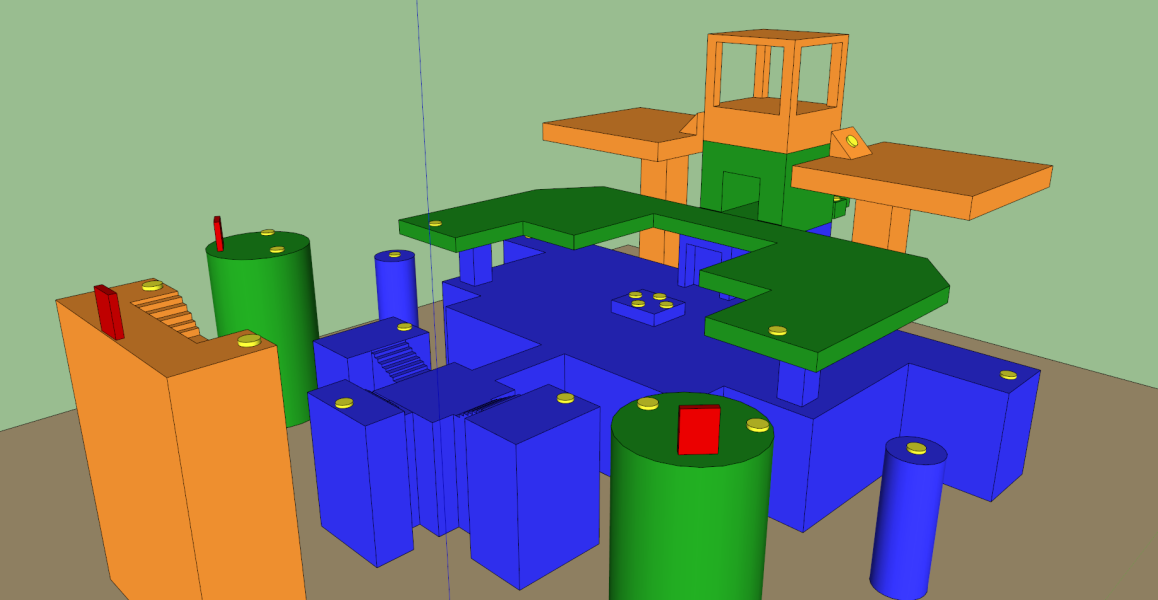 MP Level Design Document: IsolationUnreal Tournament 3, DM-17: IsolationVersion 1.0Document Revisions TableTable of FiguresFigure 1 - Flow Map of Isolation	9Figure 2 - All Areas of Map	16Figure 3 - Caucasus Mountains	17Figure 4 - Cliffs before Water	18Figure 5 - More Cliffs before water	18Figure 6 - Olive Tree	19Figure 7 - Vines	19Figure 8 - Soil	20Figure 9 - Stone walls	20Figure 10 - NEC Columns	21Figure 11 - Turkish Door	21Figure 12 - Door Opened	22Figure 13 - Square Tower	23Figure 14 - Stone Steps	23Figure 15 - Lighting Sample 1	24Figure 16 - Lighting sample with dust	24Figure 17 - Dust	25Figure 18 - Cobblestone Texture	25Figure 19 - Iron Guard characters	26Figure 20 - Ronin characters	26Figure 21 - Krall characters	27Figure 22 - Liandri characters	27Figure 23 - Caucasus Mountains	28Figure 24 - Cliffs above water	29Figure 25 - More Cliffs near water	30Figure 26 - Olive Tree	30Figure 27 - Soil	31Figure 28 - Vines	31Figure 29 - Stone walls	32Figure 30 - NEC Columns	32Figure 31 - Bridge 1	33Figure 32  - Bridge 2	33Figure 33 - Stone Tower	34Figure 34 - Mosque Roof	35Figure 35- Square Tower	36Figure 36 - Lighting Sample 1	36Figure 37 - Lighting Sample 2	37Figure 38 - Dust	37Figure 39 Cobblestone texture	38Figure 40 Iron Guard	38Figure 41 Ronin	39Figure 42 Krall	39Figure 43 Liandri	40Figure 44 - Caucasus Mountains	41Figure 45 - Cliffs near Water	41Figure 46 - More Cliffs Near water	42Figure 47 - Vines	43Figure 48 - Stone Walls	44Figure 49 - NEC Columns	44Figure 50 - Mosque Roof	45Figure 51 - Square Tower	46Figure 52 - Lighting Sample	46Figure 53 - Lighting sample 2	47Figure 54 - Cobblestone texture	47Figure 55 - Iron Guard	48Figure 56 - Ronin	48Figure 57 - Krall	49Figure 58 - Liandri	49Figure 59 - Caucasus Mountains	50Figure 60 - Cliffs near water	51Figure 61 - More Cliffs Near water	51Figure 62 - Vines	52Figure 63 - Stone Walls	52Figure 64 - Stone steps	53Figure 65 - NEC Columns	53Figure 66 - Lighting Sample	54Figure 67 - Cobblestone texture	54Figure 68 - Dust	55Figure 69 - Iron Guard	55Figure 70 - Ronin	56Figure 71 - Krall	56Figure 72 - Liandri	57Figure 73 - Player chooses Ronin	60Figure 74 - Krall Enemy	60Figure 75 - Iron Guard Enemy	61Figure 76 - Liandri Enemy	62Figure 77 - Level Overview	64Figure 78 - Legend	65Figure 79 - Area 1: Vulnerable Zone	65Figure 80 - Key to Area 1	66Figure 81 - Door to Keg O' Health	67Figure 82 - Location of Door in Relation to Area 1	67Figure 83 - Area 2: The Stretch	68Figure 84 - Key for Area 2	68Figure 85 - Tower for Jumping	69Figure 86 - Placement of Tower	70Figure 87 - Hidden Area	71Figure 88 - Area 3: Climax	71Figure 89 - Key for Area 3	72Figure 90 - Mosque like Roof for Tower 	73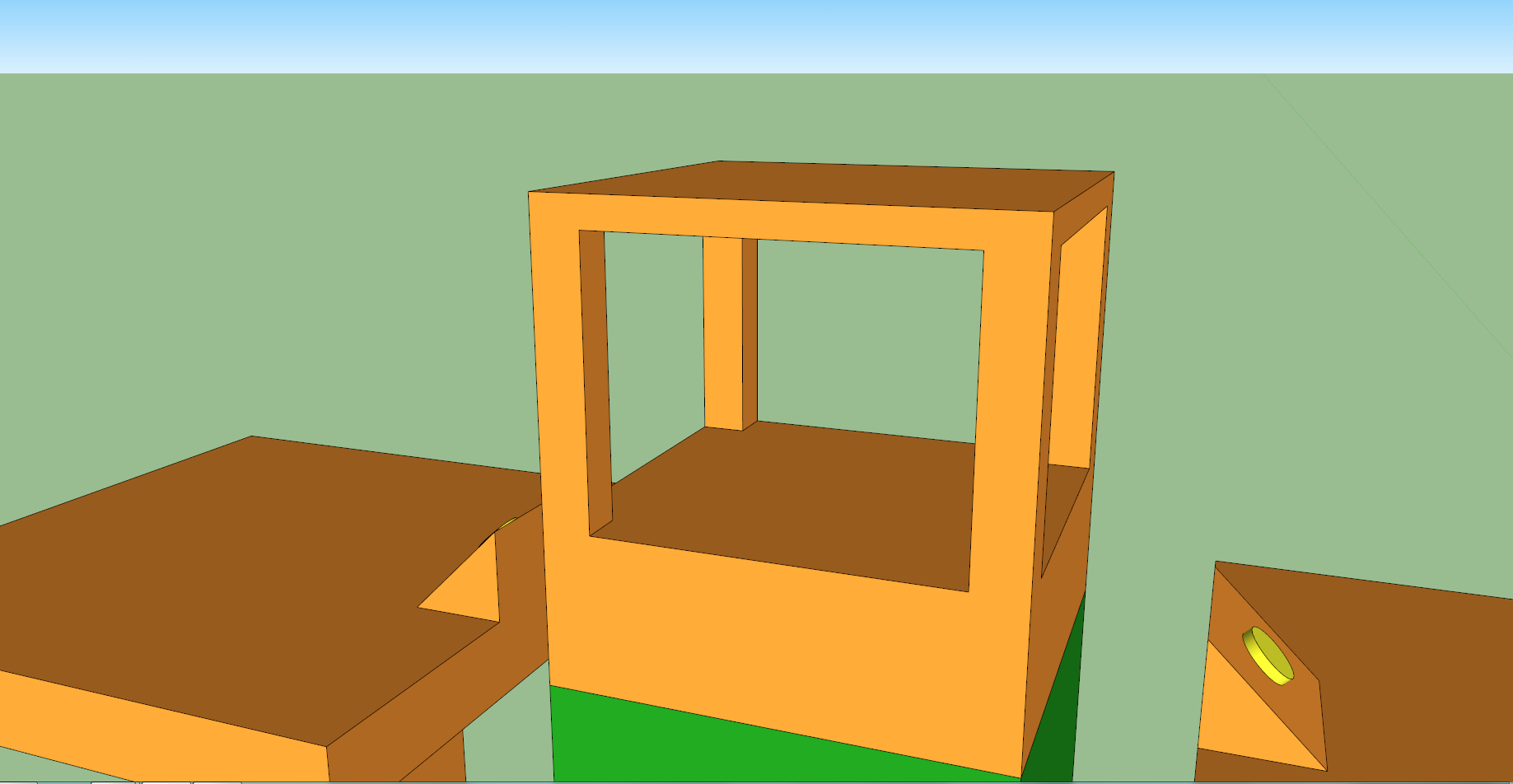 Figure 91 - Placement of Mosque Roof	73Figure 92 - Area 4: Sniper Roost	74Figure 93 - Key for Area 4	75Figure 94 - View of Map (How it feels)	76Figure 95 - View from Sniper Roost	76Quick SummaryIsolation is a quick and fast-paced jumping frenzy around an ancient Turkish temple surrounded by legendary mountains. This multiplayer Deathmatch level for Unreal Tournament 3 expands upon the original DM-17 map for Quake by adding better graphics and better gameplay flow. This level takes place outdoors within the roaring Caucasus Mountains near the Black Sea.  Even after the area's conversion to an Unreal Tournament arena, this area retains its beautiful structure. This level ideally supports 16 players, but can manage as little as 8 players. Gameplay Overview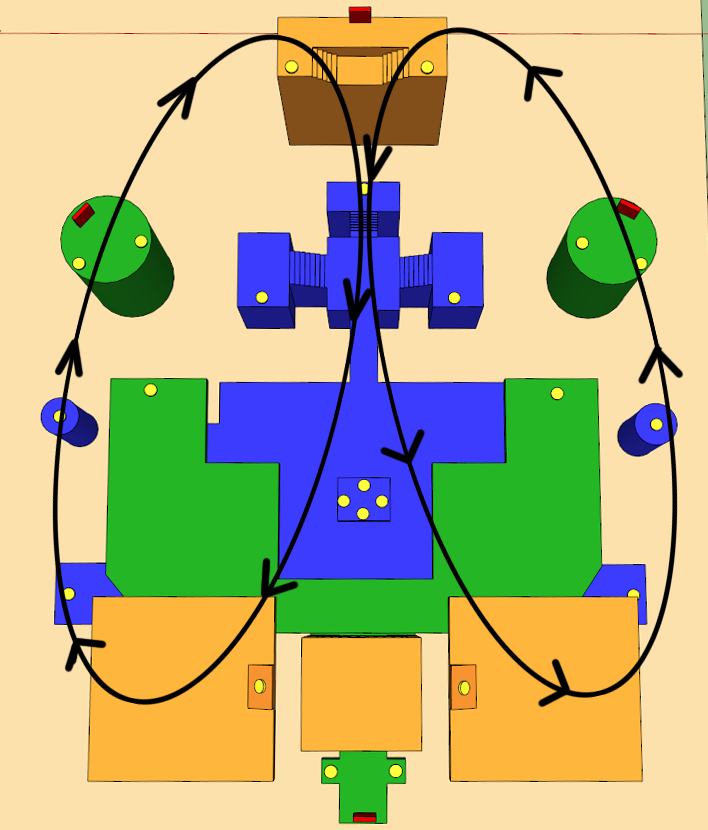 Figure  - Flow Map of IsolationGeneral Game FlowWith three floors to jump/teleport to and from, this map offers a massive amount of player path choices. Lone towers contain two jump pads and a teleporter, which translates to three choices the player can make at them. Of course, jumping down from any higher floor results in a change, and this level allows that action freely. Camping in this level proves extremely difficult since each area in the map is reachable quickly and rapidly. Exiting and entering any given area is easy with the options given in this map. Game flow emphasizes moving quickly between areas both horizontally and vertically and using cross paths to attack enemies. When players use jump pads it makes sense and does not leave the player merely "hoping" the jump pad goes in the direction they want. This results in a quick learning curve of the area and does not detract from combat. The teleporters also aid in maneuvering to a dominating sniper or a power-up. As shown below, the game flows in circular motion. Constantly using this cycle proves to give the player height advantage, fresh weapons and ammo, as well as effectiveness in kill counts. The sniping in this level requires a quick eye-hand coordination rather than patience. A true skilled player can effectively snipe and keep others away when they arrive in vengeance. Major ElementsPlayers confront each other directly when heading towards the nearest weapon or health pickup.Players utilize teleporters to connect to distant parts of the map across the middle and upper platforms, as well as gaining advantage in the center of the map. Players avoid the edges of platforms that lead to instant death by falling.Players use jump pads to escape or assault from lower platforms to higher platforms.Players use various tiers of floors to give chase or evade opponents. (Hook)Players collide on the UDamage powerup located in a high-risk, centralized location.Players reach the Thigh pads powerup on the Sniper Roost's lower deck.Player use jump pads on the upper platform to crisscross and grab the Vest powerup.Players use a teleporter behind the main tower, which places them inside a room containing a Keg O’ Health. This pause from combat gives the player a quick breather before entering the battlefield again. Note: the doors exiting this room are one-way only and are not accessible from outside, which means players appear right in the midst of combat packed with lots of health. (WOW moment).Players vault outwards to the Sniper Roost, located in a vulnerable spot, for long-range combat.Players jump over to ancient towers to cross paths with the Sniper Roost, the high-risk central area, or back to the third floor in the back. (WOW moment)Major visual elements: The map emphasizes an old, dusty architecture that the players only stir up more. Turkish buildings, olive trees, cobblestone, and dirt pull out the remaining pieces of the map. Mountains and water create an ambient backdrop to finalize the beauty of the map. Objective Summary- Win: Default 20 kills- Lose: Do not attain 20 kills. After the match is over, players analyze their final score compared to others. This map is an objective-based Gametype that emphasizes running quickly and making split-second decisions while grabbing various gun types to defeat the opposing players. Instead of perfecting one gun's abilities, this map encourages the player to become great with all of the guns. Not only does this map encourage gun use, it also does not hold the player's hand when it comes to evasion. Avoiding the heavy fire of an opposing player is one thing; add instant-death cliffs to the equation and the game is on! No other map in the game allows for the training this level provides. Lastly and obviously, the player attempts to stay alive.Environmental HazardsPlayers die instantly from falling off any of the level's platforms into the cliffs/lake below.Technical OverviewMission LocationSetting:Time Period: This level occurs in the ruins of a Turkish temple, where legendary warriors trained before the Emperor of the Ottoman Empire.Location: Inside the Caucasus Mountains in the country of Georgia.Environment: Stone temple on top of rocky cliffs that are sitting in the valley of the great Caucasus Mountain Range.Gameplay Setting: DeathmatchTime of Day: Around 4 pm (Earth time)Season: FallWeather: Cloudy with a dusty wind hailing through.Gametype(s)DeathmatchMin Players: 8Ideal Players: 16Max Players: 16Team DeathmatchMin Players: 8Max Players 16Items/PowerupsWeapons AvailableSniper Rifle x 1 Link Guns x 2 Rocket Launcher x 2 Flak Cannon: 2 (1 at each base)Note: To better resemble the original DM-17 map, which contained two shotguns, the Flak Cannons now exist.Default EnforcerPowerupsHealth: A total of 250 health distributed between different pickups (excluding Keg)Armor: One vest and one thigh pad Ammo: two (2) ammo packs for each weapon plus two packs for the EnforcerKeg O' HealthUDamage x 1Mission DifficultyScale: 1-10 (1 is Easiest and 10 is Hardest)Environmental Difficulty: This difficulty is measured by how easy/difficult the map is to navigate, and if there are any environmental hazards. The map has a difficulty of ten (10), since the cliffs are tight and disastrous. Players cannot focus on the environment and combat as easily when instant-death awaits both aspects of the game.Multiplayer Difficulty: Measured by the quantity of players between groups. The map requires a ton of practice, knowledge, and quick eye-hand coordination to beat; therefore, it is a ten (10) on the difficulty scale. Mission MetricsPlay Time: 20 minutes, server specifiedLength: 6144 Unreal Units, Width: 3072 Unreal Units, Height: 5120 Unreal Units Visual Themes: 3A mountainous range surrounding the mapStone architectureTurkish trim and designsLevel DetailsLevel Atmosphere/MoodThe main theme of this level is dusty, old, and ancient. In order to achieve this, the level contains:Rocky mountainous terrain hiding the legendary locationTurkish buildings that once belonged to the Ottoman EmpireStone towers built to lastWind blowing dust and dirt all over the level to create a mask of earth to the once perfect constructionsThe beautiful environment inspires awe within the player and functions as an emotional boost to the stressful fight. As the battle progresses, the dust and dirt reminds the player that they too are part of the Earth and return as dirt/dust when killed. The particles from the slain warriors live inside of this dust, and the addition of an Unreal Tournament, the dust increases in number.Major Characters/VehiclesThe map uses the standard multiplayer characters from Unreal Tournament III, with no vehicles. StoryDuring the Ottoman Empire, mighty warriors trained in the temple. Isolated from the world, this location allows a clear mind to focus on the tedious and challenging terrain that makes up the area. Warriors jumped to and from the towers as a way to practice lower body strength and agility. The tower functioned as a climbing wall for the warriors to build endurance and upper body strength.	When the Ottoman Empire faced war, it used the warriors as a special force in the battlefield. The warriors quickly jumped to and from the battle, taking out large numbers of foes. The training from isolation provided an unbeatable force.	Unreal Tournament then moved in many years after the Ottoman Empire died. The Turkish ruins in the Caucasus Mountains still possess the power of the legendary warriors who once trained there. With this in mind, warriors now fight and kill each other with this elite training ground dubbed Isolation.IntroThis map has no introduction. Players jump right in to one of the sixteen spawn points and begin fighting.In-GameThis map has no in-game story. The objective requires killing and surviving. However, players can see the architecture and form their own story from it.ExtroThe level ends when a player makes a 20th kill. The map freezes and each player views their character in third person. Then after a few seconds, the match ends and the game returns to the menu. “60 seconds of gameplay”An amazing fight is about to begin. Players eagerly wait as the countdown of the level ignites…3…2…1…Begin! Players scramble for the first weapon they see. Shooting with twitchy fingers, players attack one another using the Flak Cannon. Both take significant damage from each other, but another player from above finishes them off with his rockets. The players return to the battlefield, ready to try out a new strategy/weapon and gain back the revenge they rightfully desire. Major Areas/Visual Themes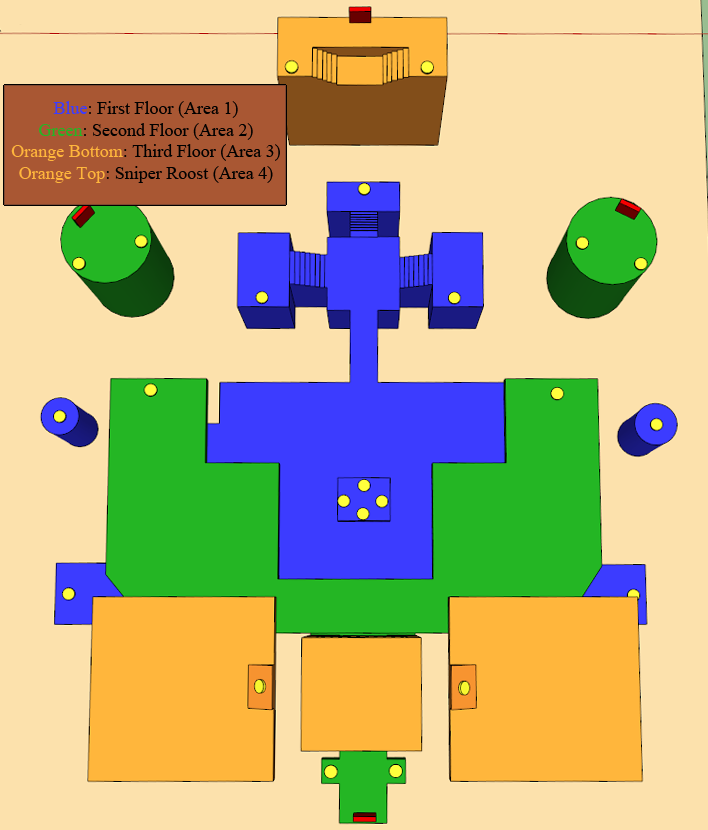 Figure  - All Areas of MapArea 1: Vulnerable Zone (First Floor)The Vulnerable Zone is the base of the level. It has stone blocks that sit atop mountainous terrain. Trees sitting in soil also pop up through the stone blocks (the blocks cut out) to give the area some life and beauty. Below the stone blocks are rocky chunks of the mountain. Further below the rocks sits the valley that is full of water. Columns from the NEC Static Mesh package connect this area to the one above it. At the base of the main tower (Areas 1,2,3 all share this tower) is a room. This room's doors have pointed arches and open up when the player teleports into the room (location of the Keg O' Health). The margins of the Vulnerable Zone contain tiny towers that allow jumping from the taller towers (Area 2) towards the first floor. Then players can use another jump pad to go directly to the third floor. The lighting is dim and dusty and makes the player feel worn down and old.Visual ReferencesTerrain/Vegetation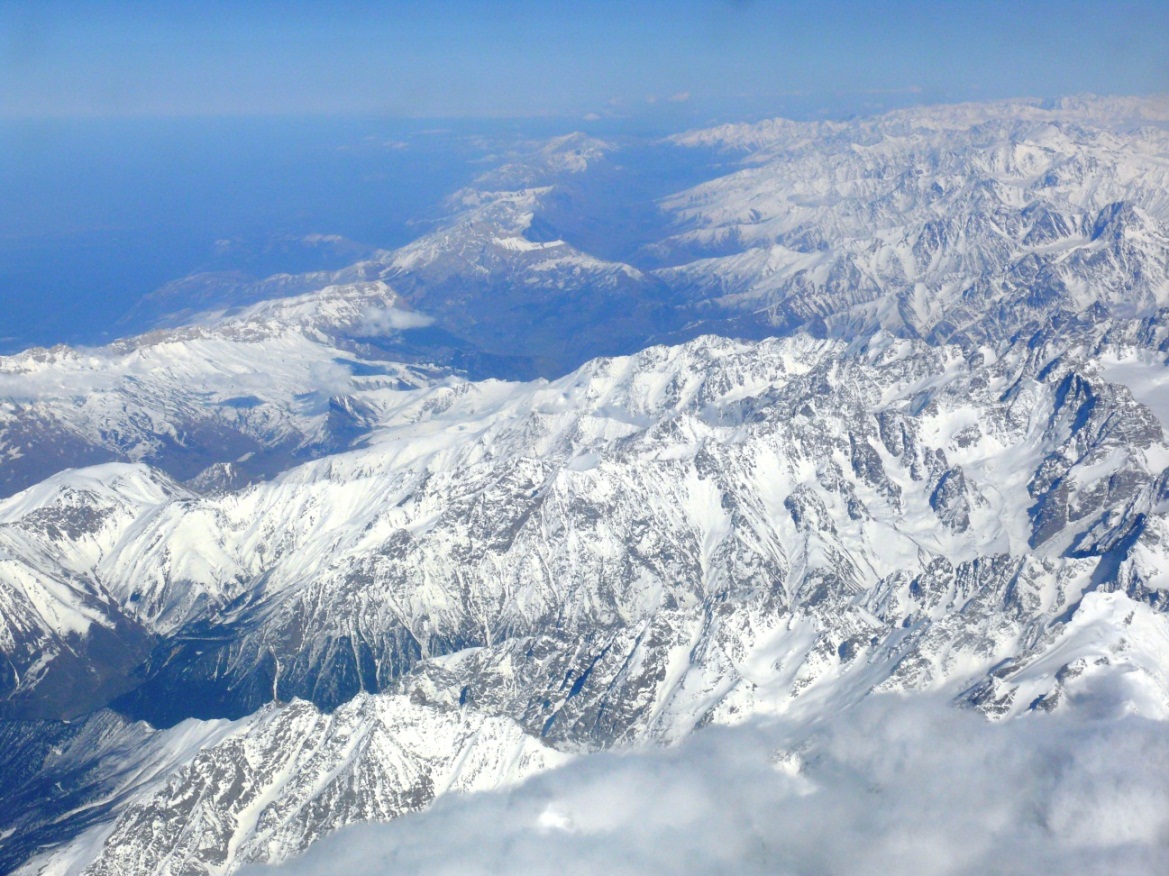 Figure  - Caucasus Mountains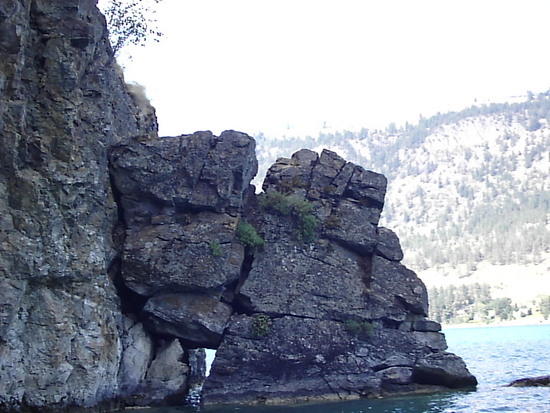 Figure  - Cliffs before Water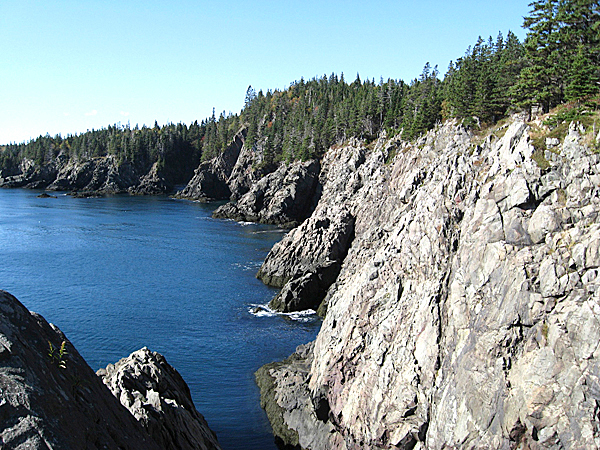 Figure  - More Cliffs before water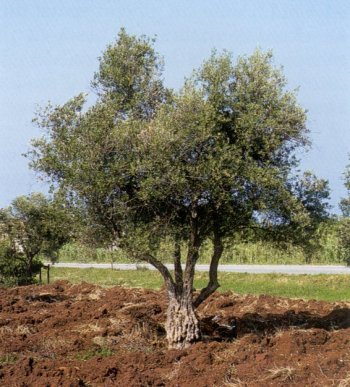 Figure  - Olive Tree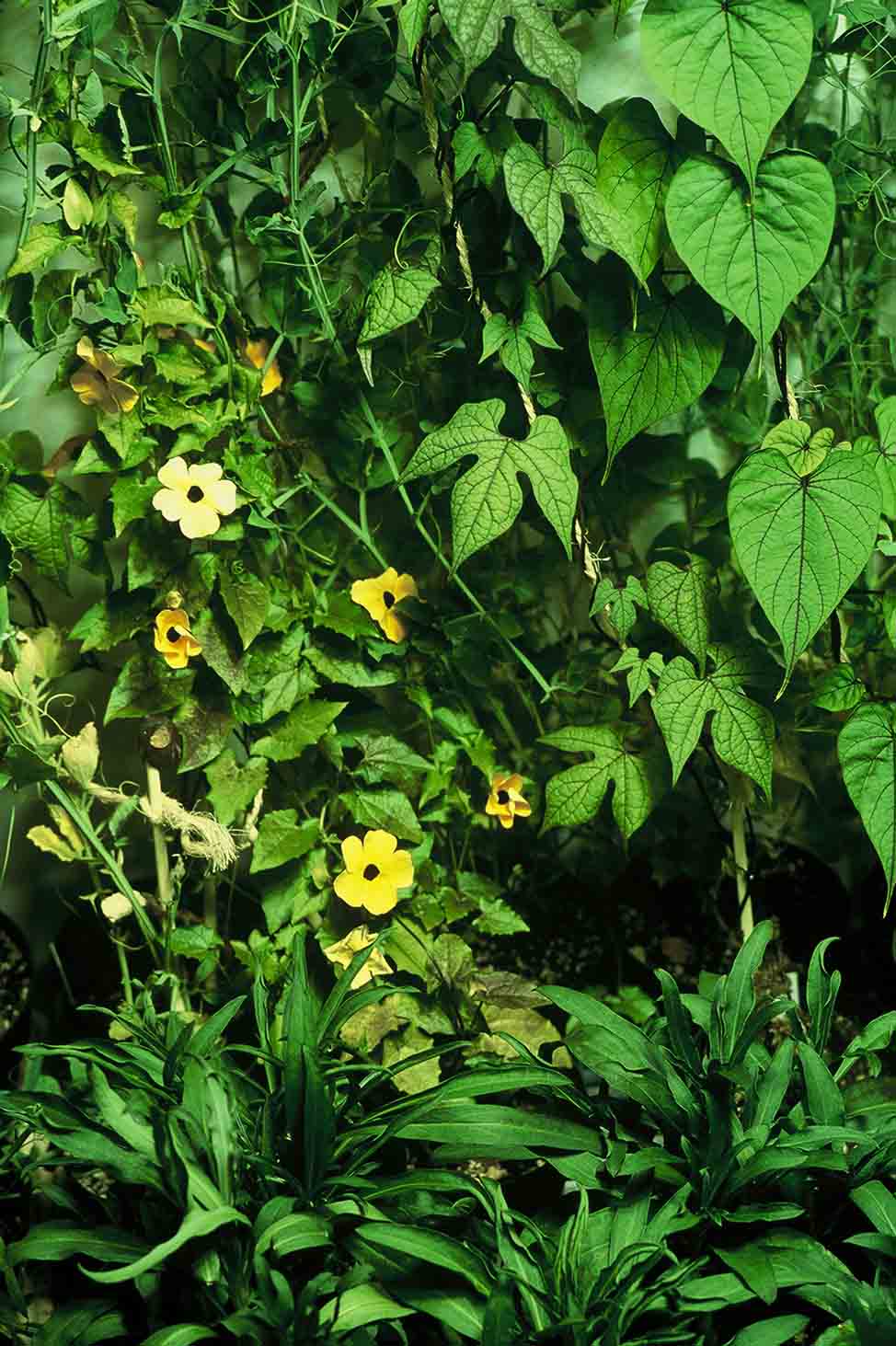 Figure  - Vines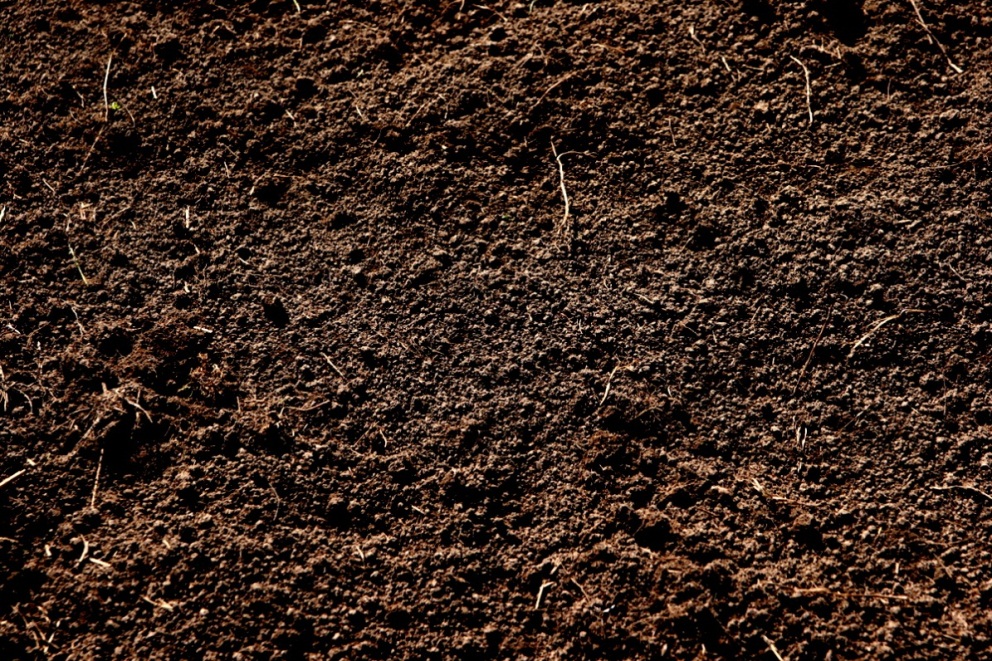 Figure  - SoilModels/Architecture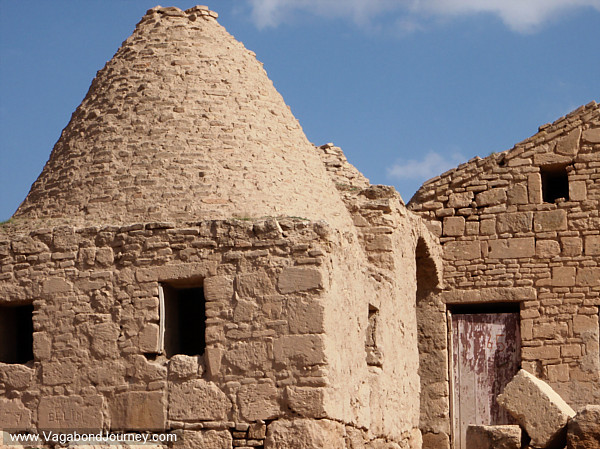 Figure  - Stone walls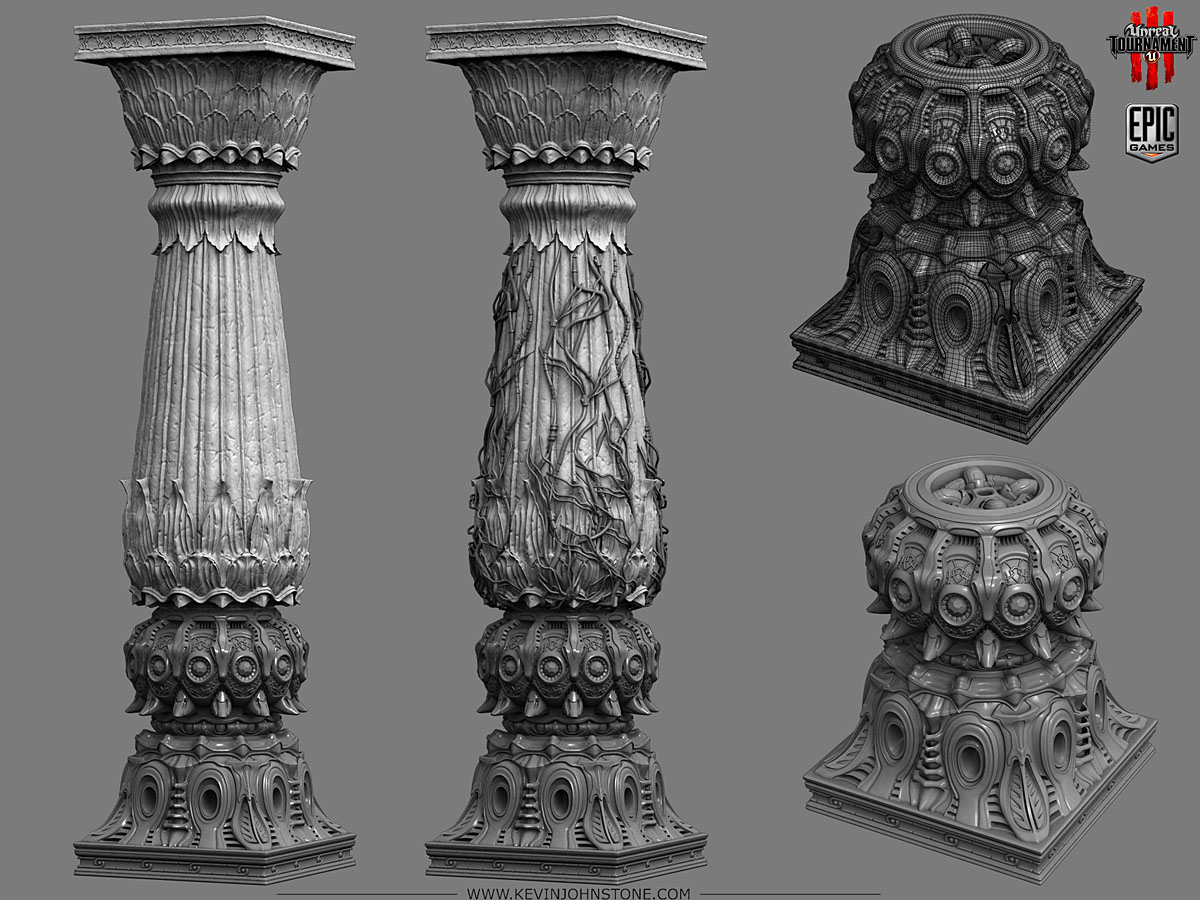 Figure  - NEC Columns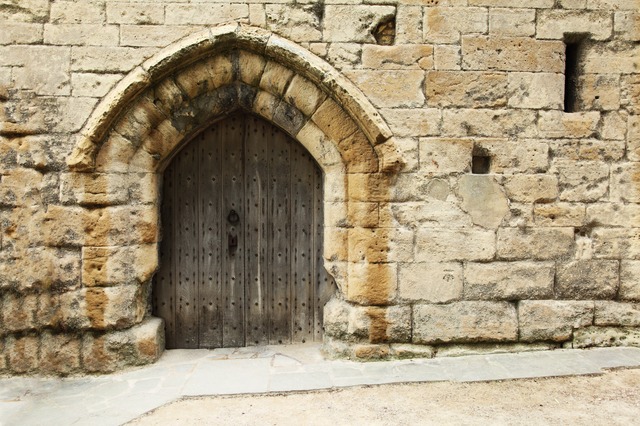 Figure  - Turkish Door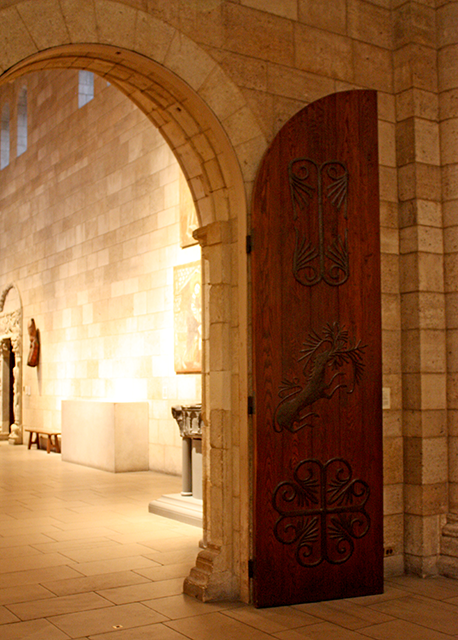 Figure  - Door Opened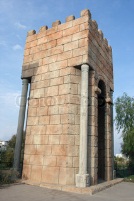 Figure  - Square Tower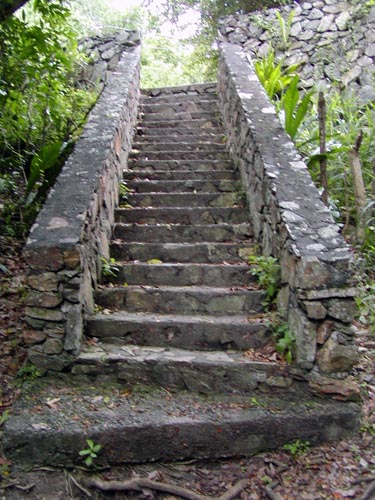 Figure  - Stone StepsTextures/Lighting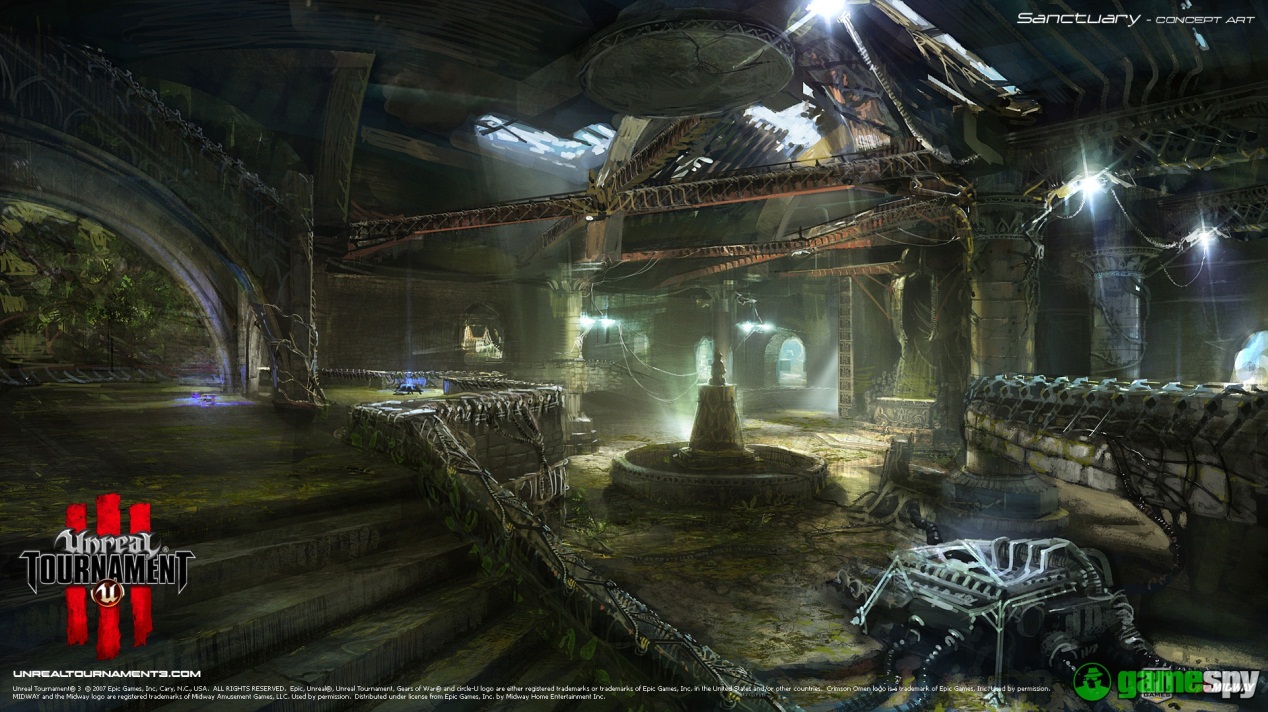 Figure  - Lighting Sample 1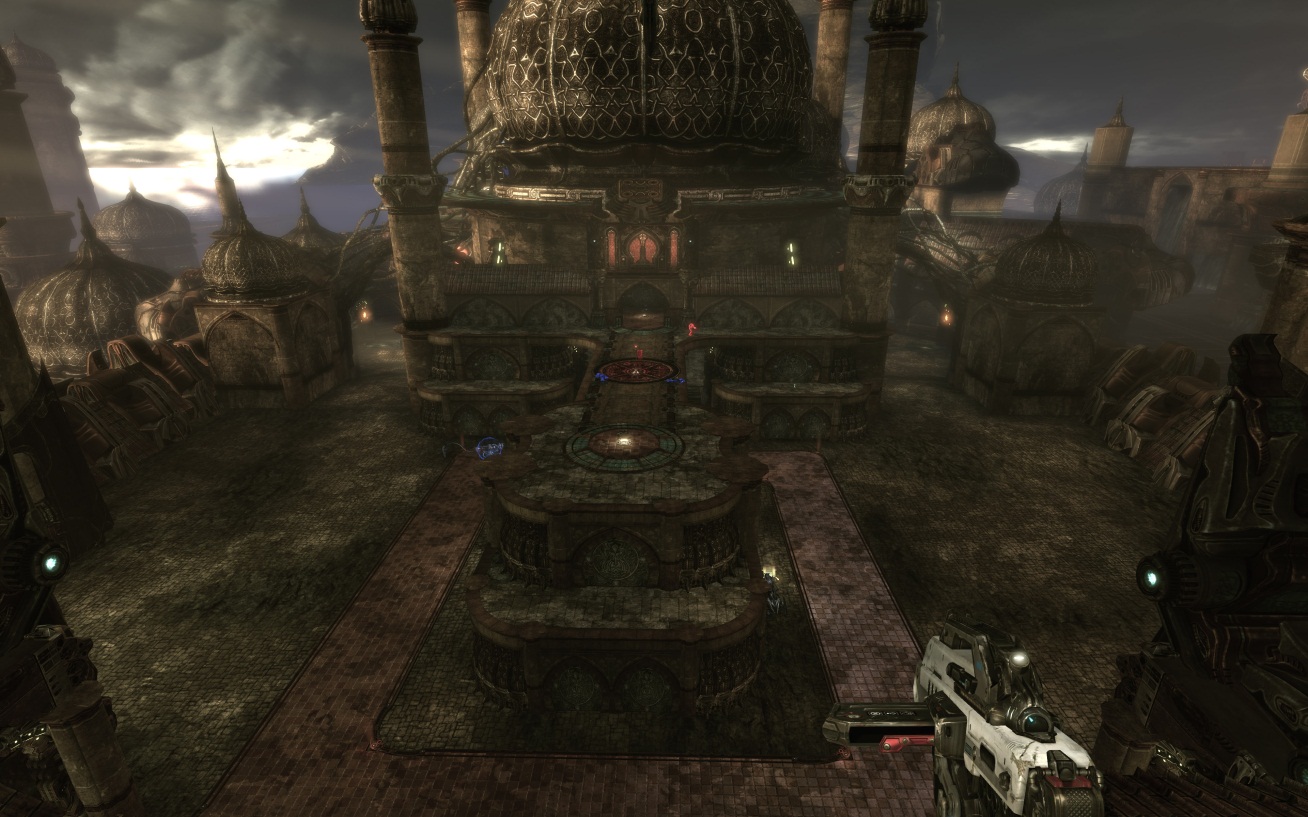 Figure  - Lighting sample with dust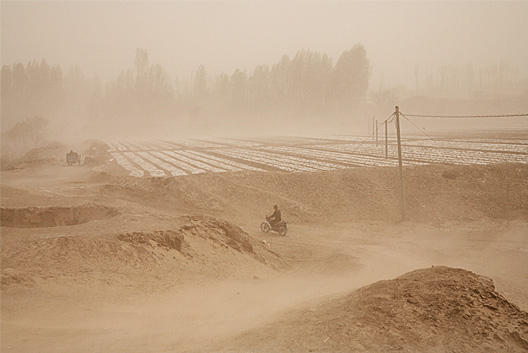 Figure  - Dust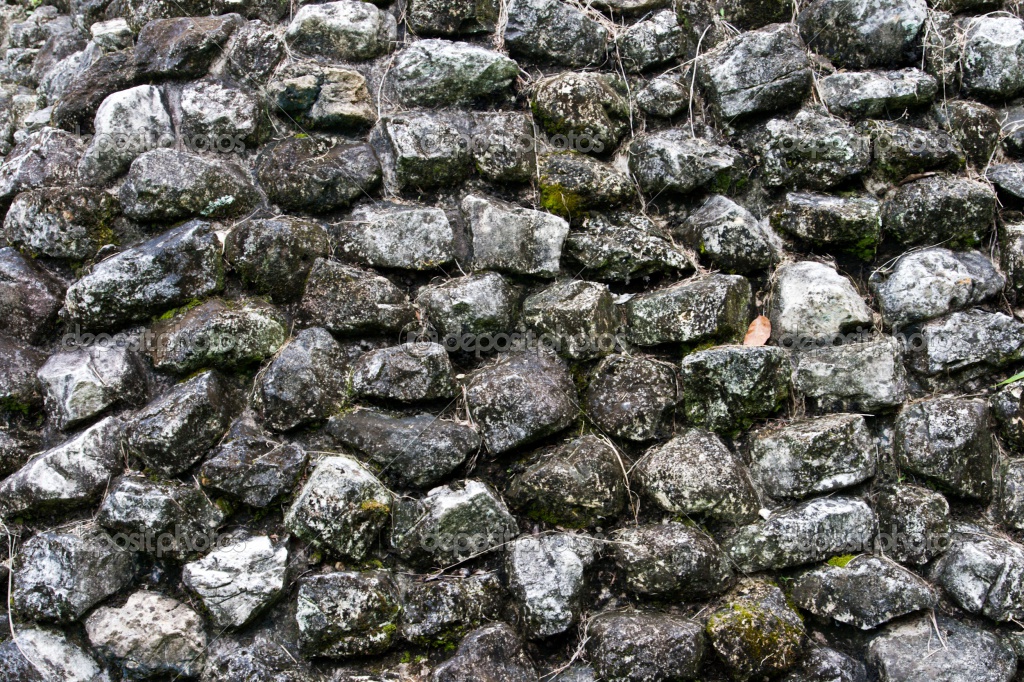 Figure  - Cobblestone TextureCharacters/Vehicles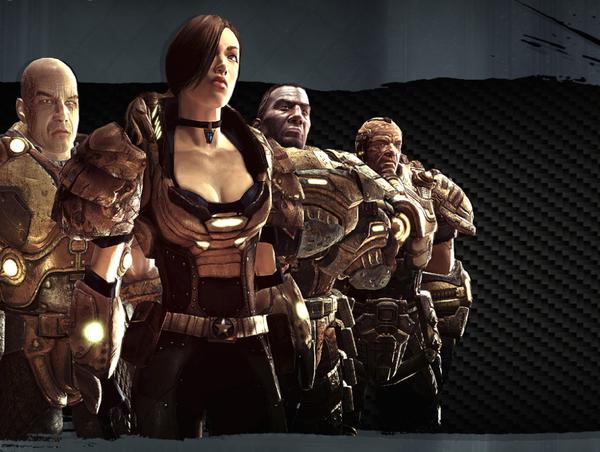 Figure  - Iron Guard characters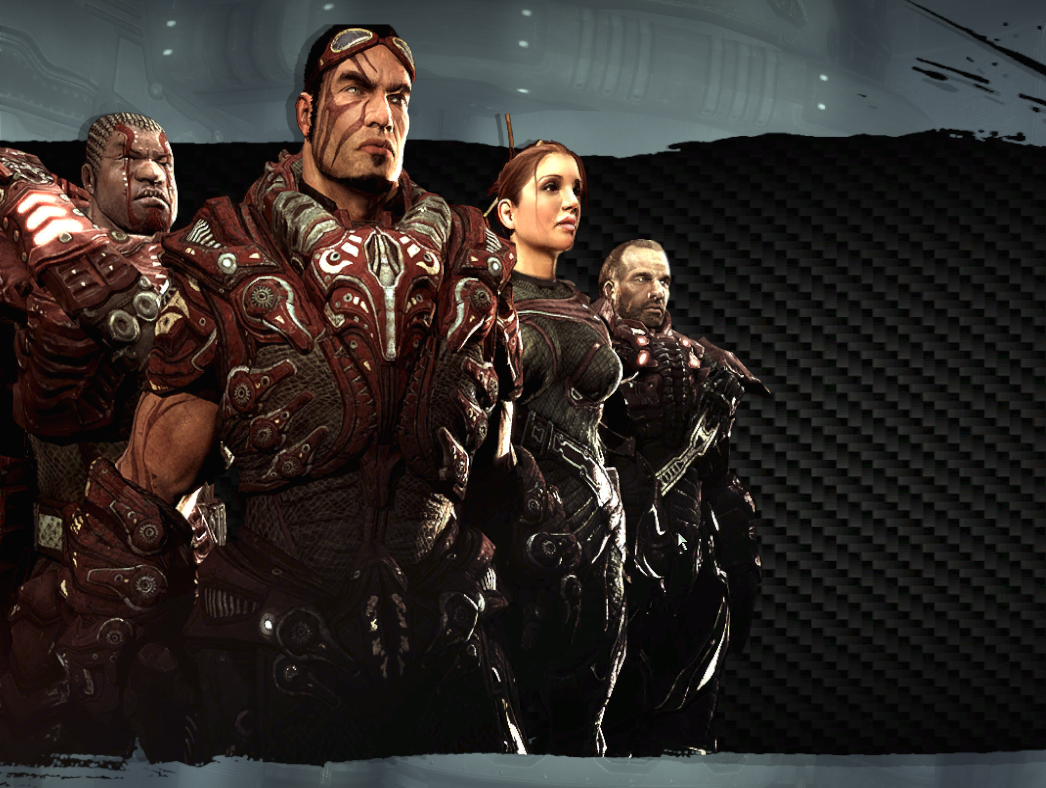 Figure  - Ronin characters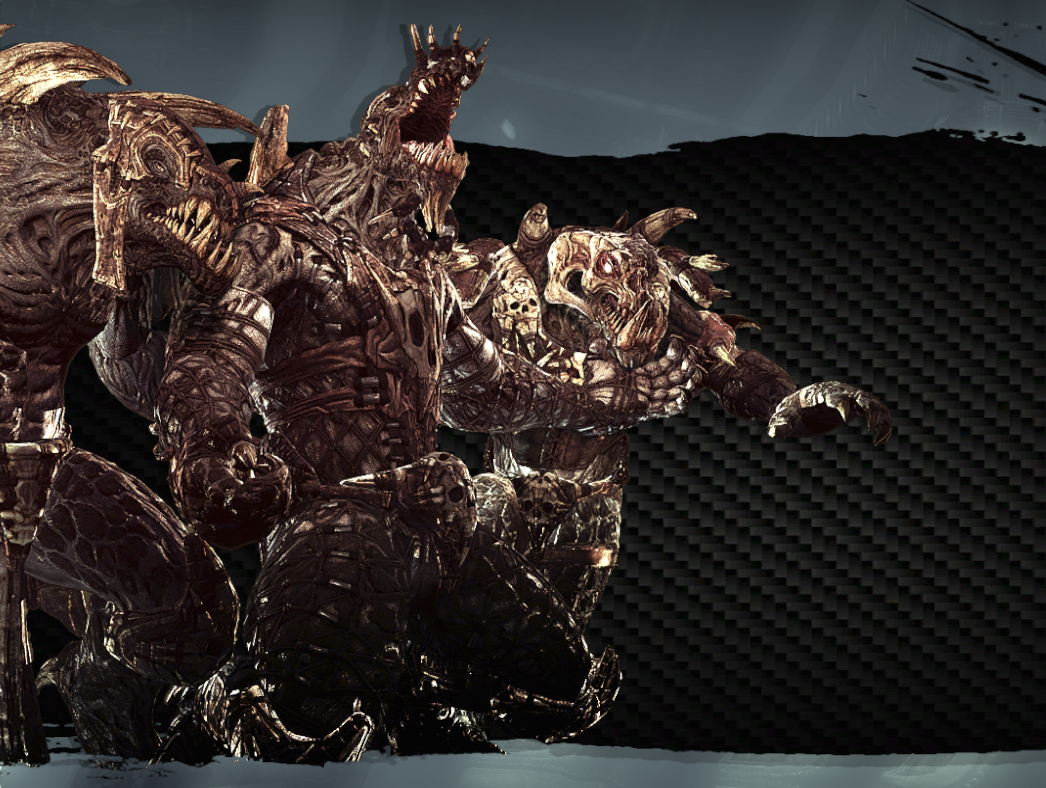 Figure  - Krall characters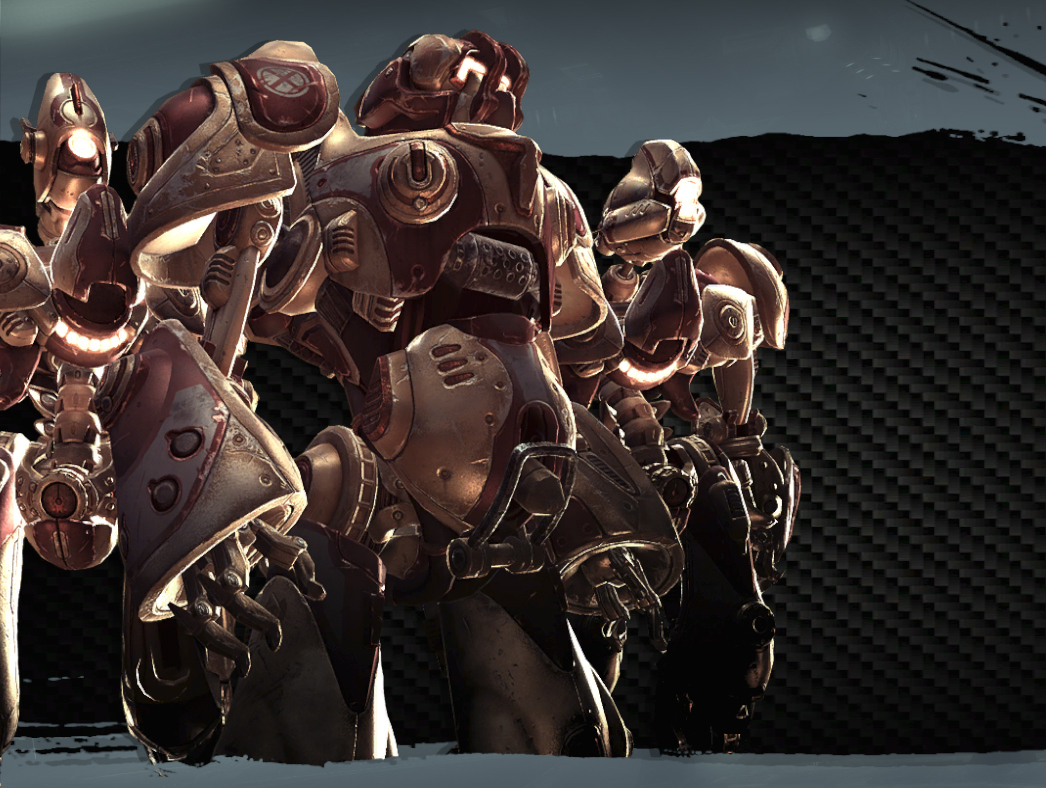 Figure  - Liandri charactersArea 2: The Stretch (and all of Second Floor)The two towers and the second floor make up the area known as the Stretch. Warriors of old stretched their bodies diligently every day before attempting the jumps between towers. The towers line up to the second floor and have an opening for jumpers. The roof of the tower looks like a mosque and defines the Ottoman Empire's way of architecture. The other part of the second floor is made of the same stone blocks from the first floor, but with less dust and more light. Columns also stretch to the floor above it. A stone bridge connects across the stone blocked floor, giving access to the main tower that sits in the back of this area (much like the first and second floors). The tower on the second floor does not have a locked room. Instead, it is open and allows players to go in the back of the level to teleport down to the first floor room, or jump up to the third floor. Visual ReferencesTerrain/Vegetation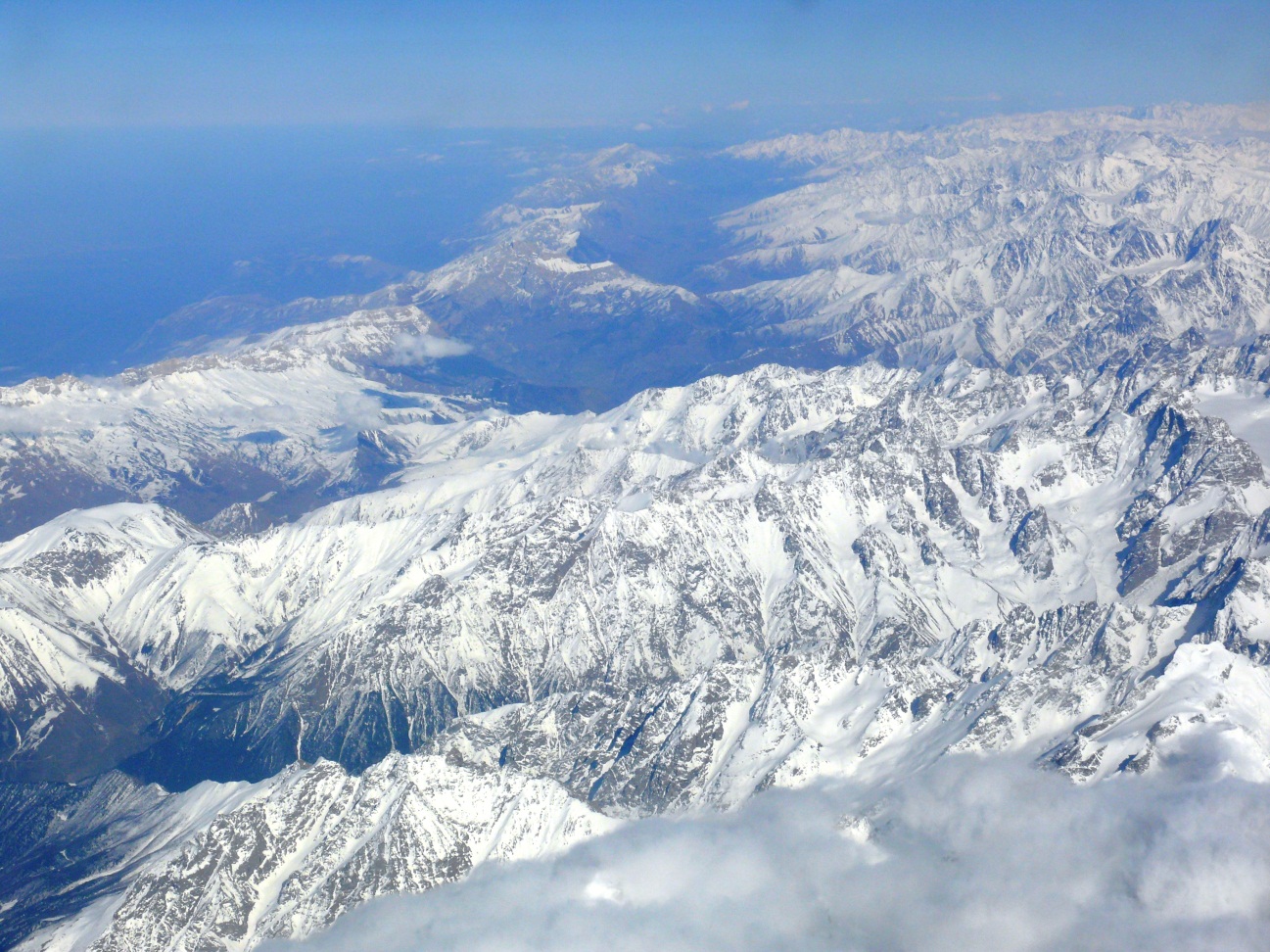 Figure  - Caucasus MountainsFigure  - Cliffs above waterFigure  - More Cliffs near waterFigure  - Olive Tree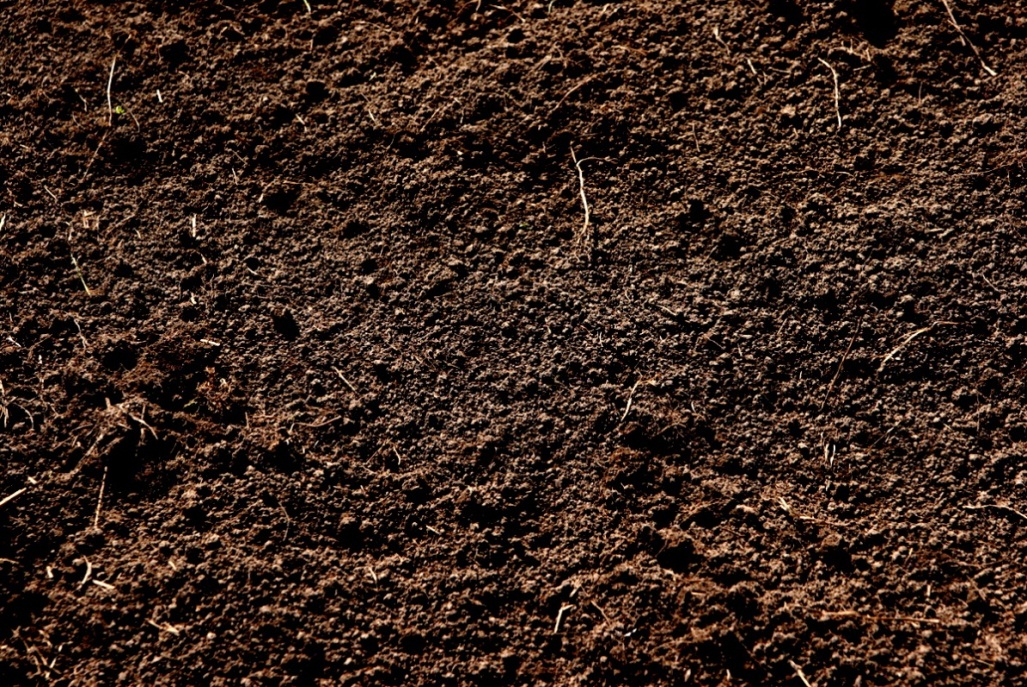 Figure  - SoilFigure  - VinesModels/ArchitectureFigure  - Stone walls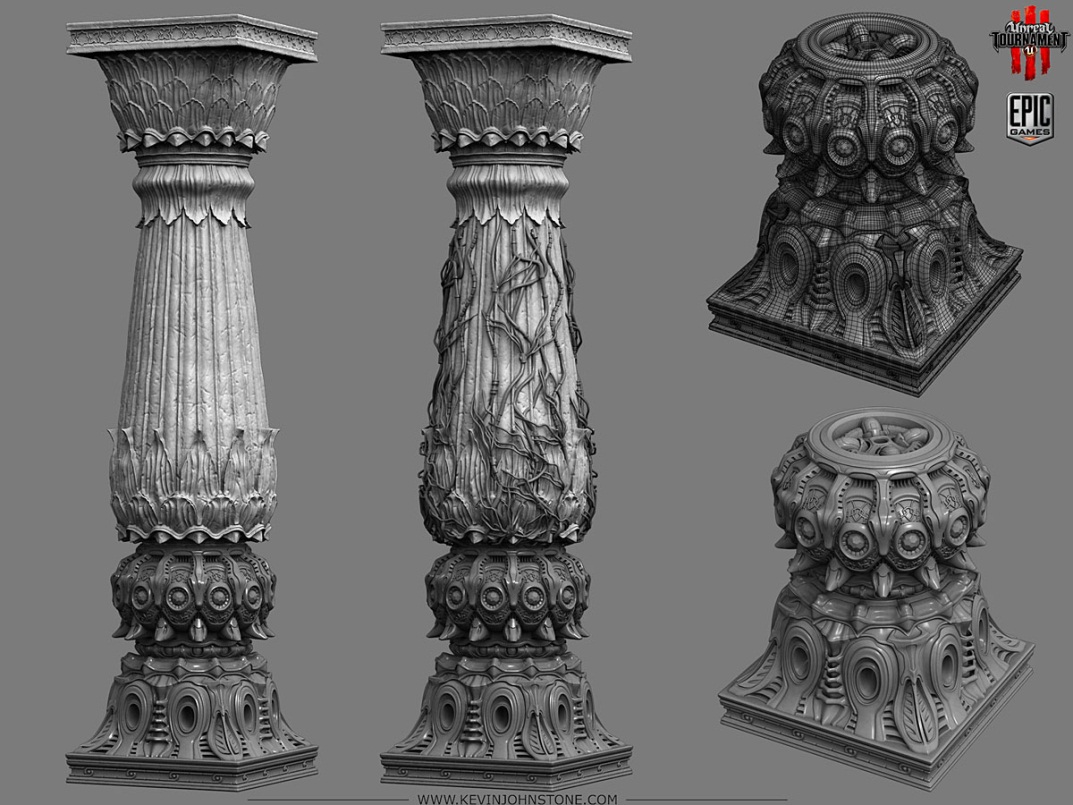 Figure  - NEC Columns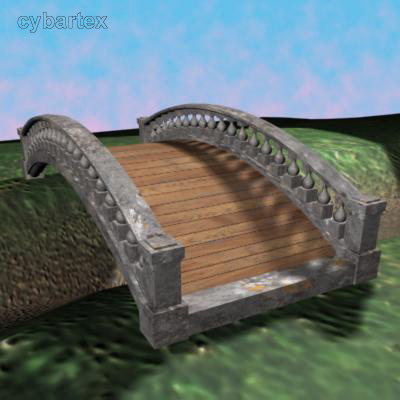 Figure  - Bridge 1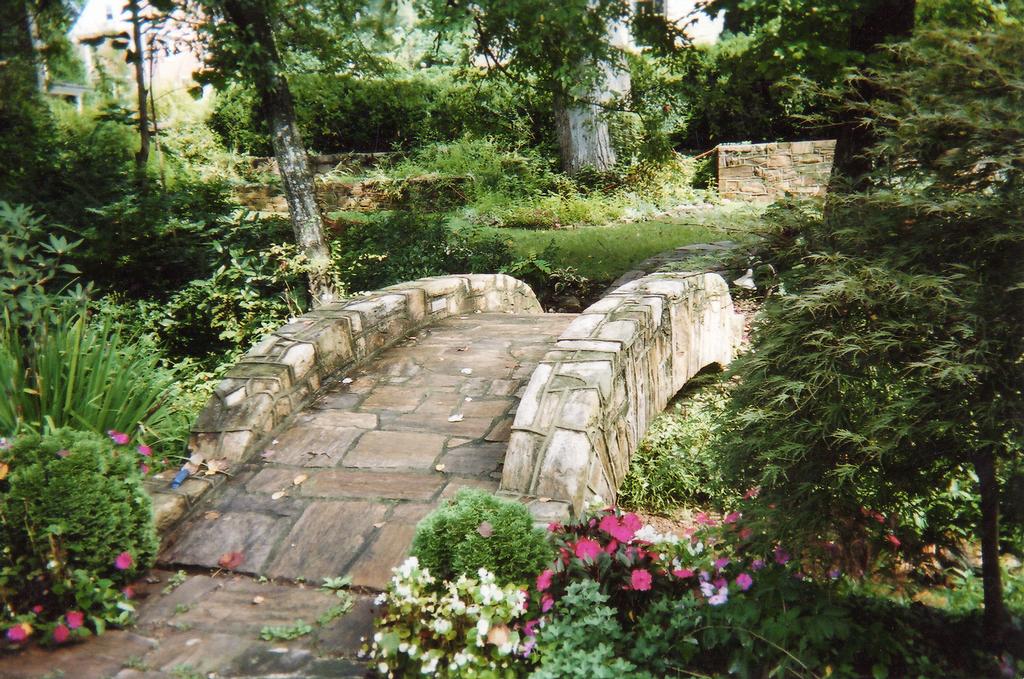 Figure   - Bridge 2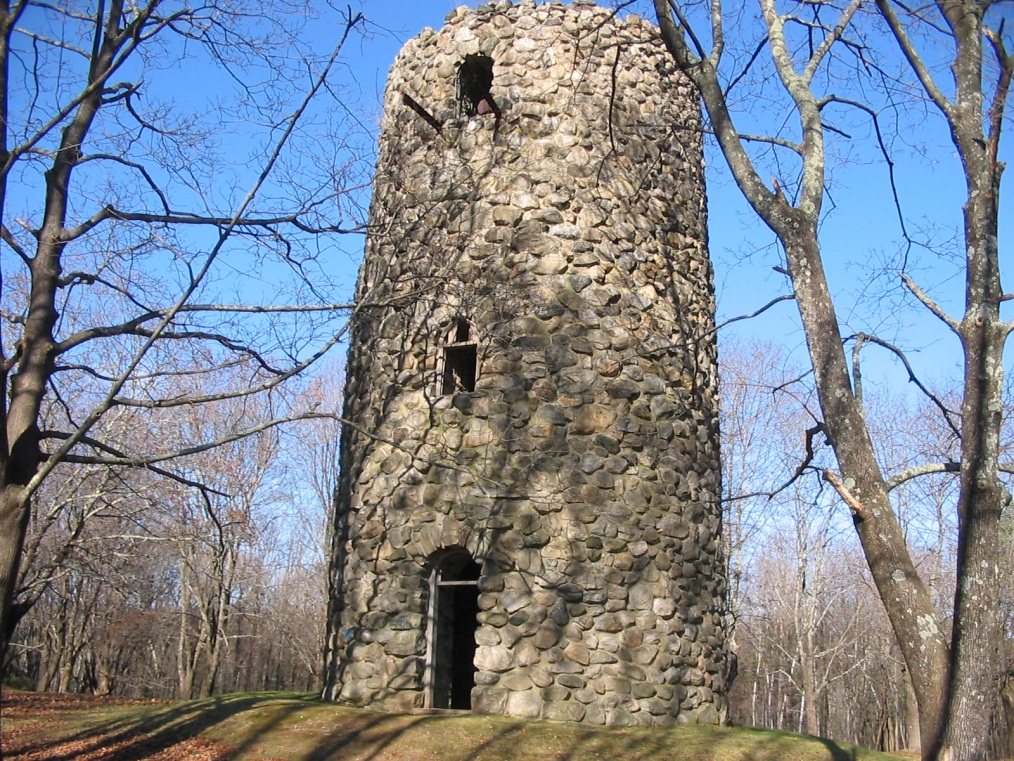 Figure  - Stone Tower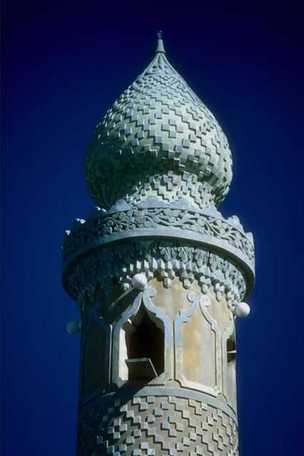 Figure  - Mosque RoofFigure - Square TowerTextures/LightingFigure  - Lighting Sample 1Figure  - Lighting Sample 2Figure  - DustFigure  Cobblestone textureCharacters/VehiclesFigure  Iron GuardFigure  RoninFigure  KrallFigure  LiandriArea 3: Climax (The Third Floor)The third floor (not including the Sniper Roost) dubbed, Climax, was the final training ground for Turkish Warriors. On this floor, they jumped across platforms going through a tower. This required focus because the jump meant maintaining a horizontal jump while avoiding the roof of the tower. The tower's top looks like a giant mosque and contains vines. The stone blocks used everywhere else make up the floor of the platforms. The mountains now show much clearer and the area surrounding the level becomes much more real.Visual ReferencesTerrain/Vegetation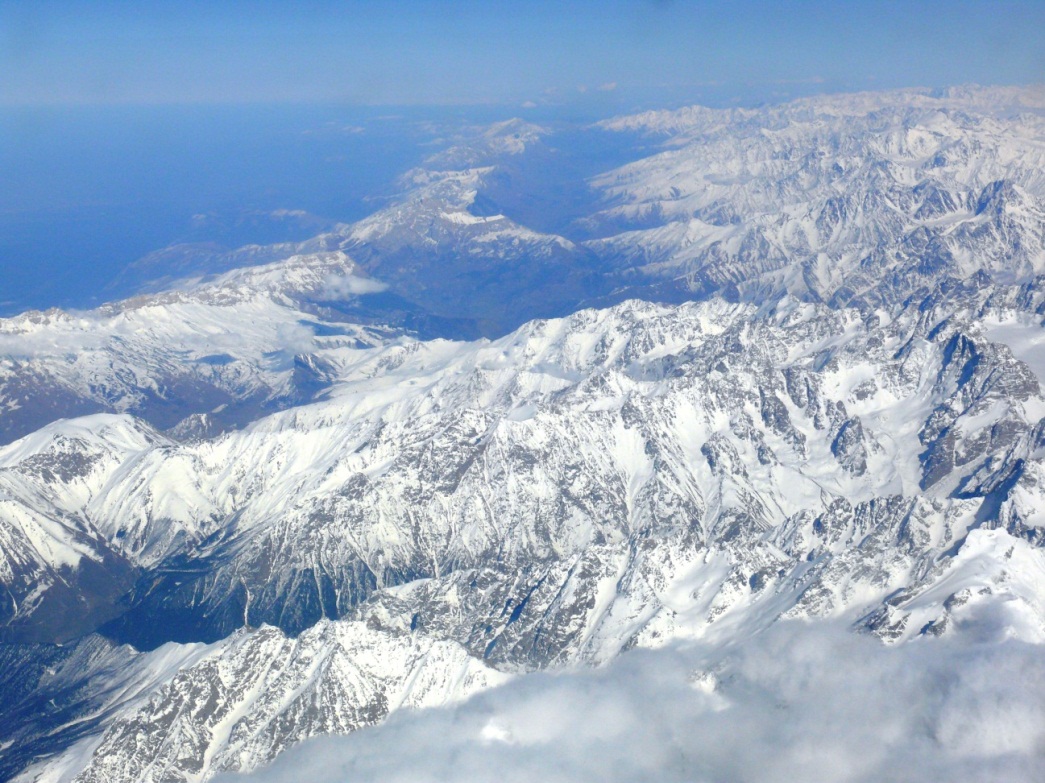 Figure  - Caucasus MountainsFigure  - Cliffs near WaterFigure  - More Cliffs Near waterFigure  - VinesModels/ArchitectureFigure  - Stone WallsFigure  - NEC ColumnsFigure  - Mosque RoofFigure  - Square TowerTextures/LightingFigure  - Lighting Sample 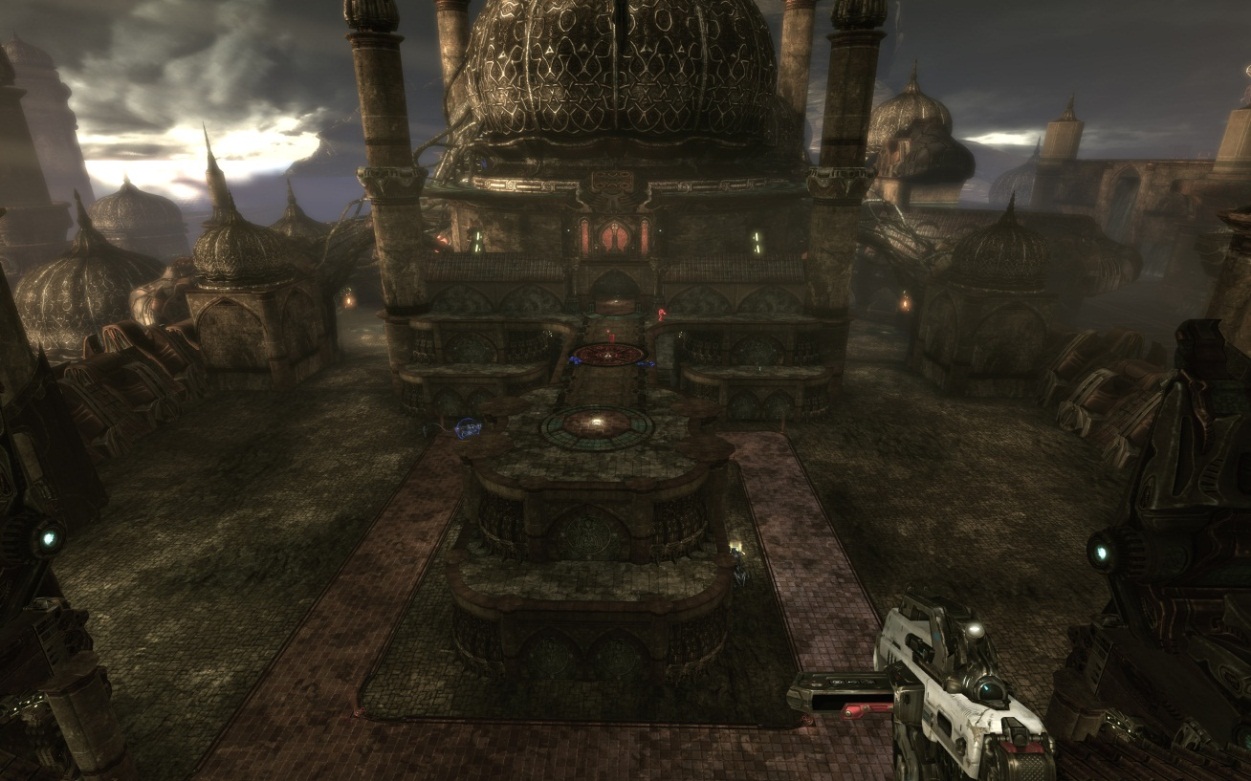 Figure  - Lighting sample 2Figure  - Cobblestone textureCharacters/VehiclesFigure  - Iron GuardFigure  - RoninFigure  - Krall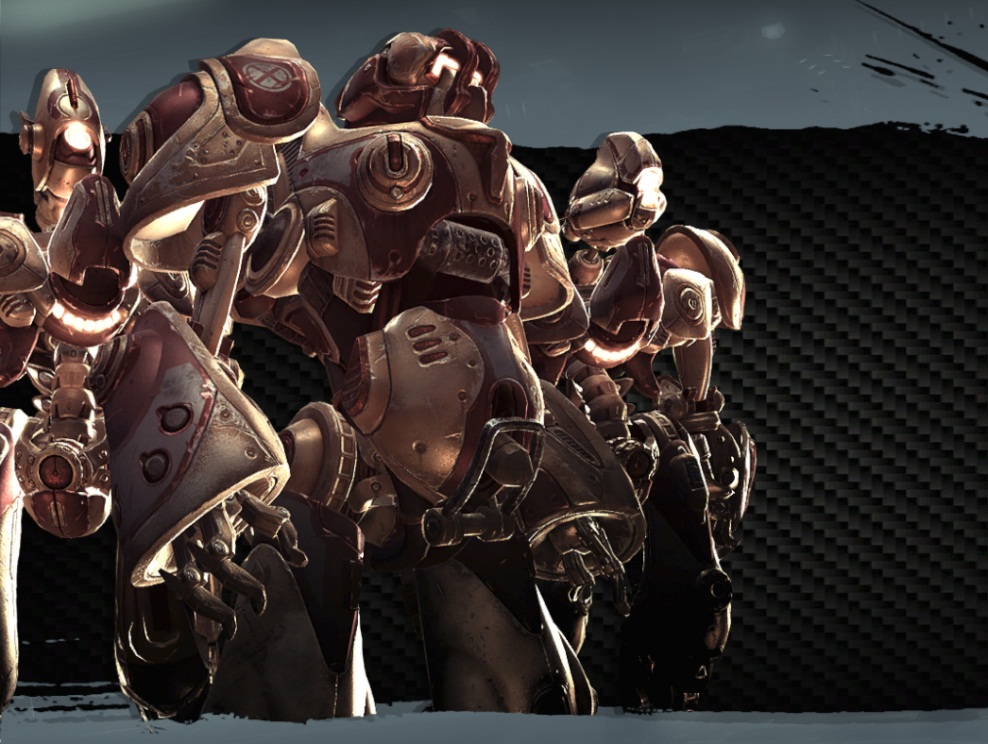 Figure  - LiandriArea 4: Sniper Roost (The Third Floor Island)The Sniper Roost sits out alone because it was once the meditation zone for aged masters. Since warriors rarely made the jump to this area, its preservation remained cleaner than most areas. This means less dust encompasses this area. The mountains closely hug this perch and support the backside of any snipers using it. Stairs run up and down the lower area of this perch and allow jumping from the first floor with the use of jump pads. Vines also line up and down the corners of the stone. Columns sit atop this perch but do not connect to anything since the construction never completed.Visual ReferencesTerrain/Vegetation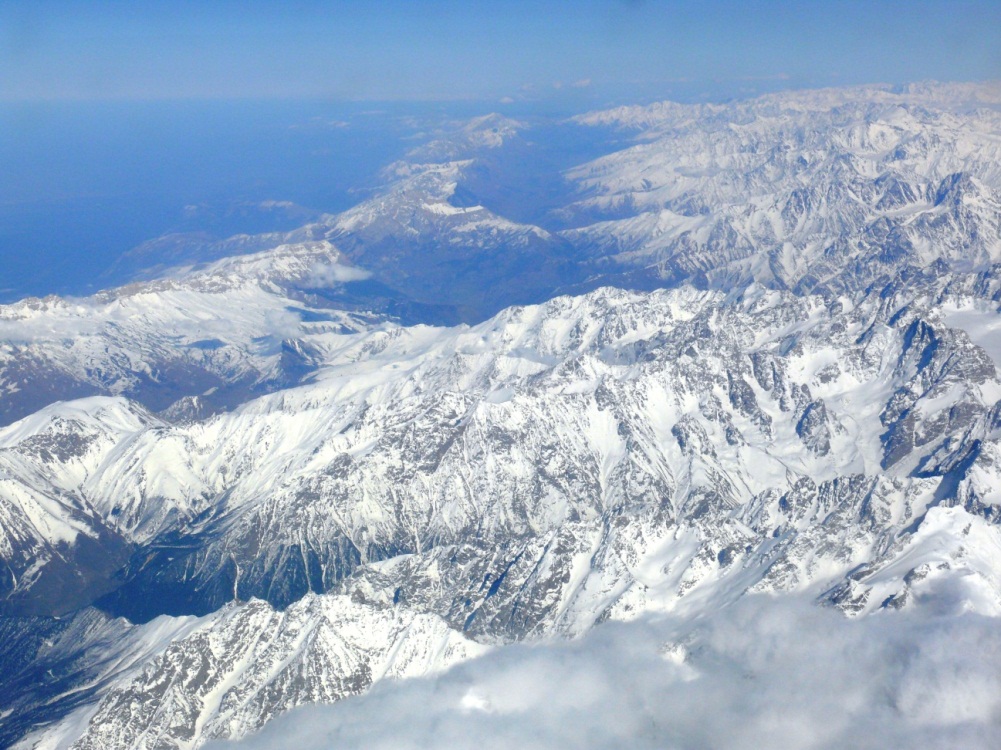 Figure  - Caucasus MountainsFigure  - Cliffs near waterFigure  - More Cliffs Near waterFigure  - VinesModels/ArchitectureFigure  - Stone WallsFigure  - Stone steps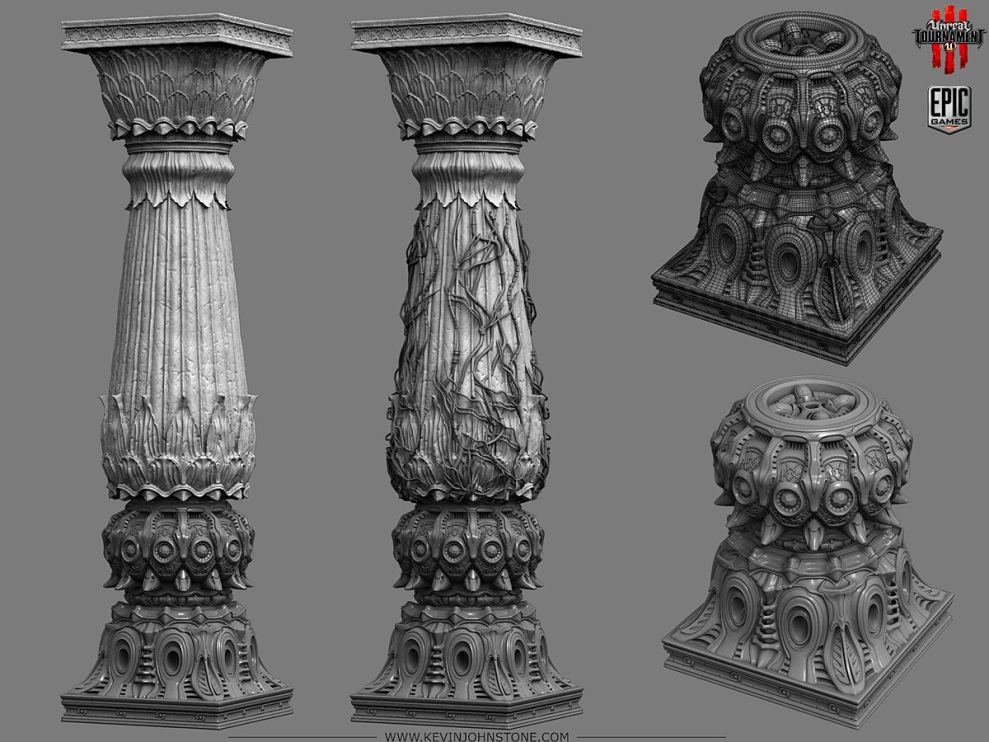 Figure  - NEC ColumnsTextures/Lighting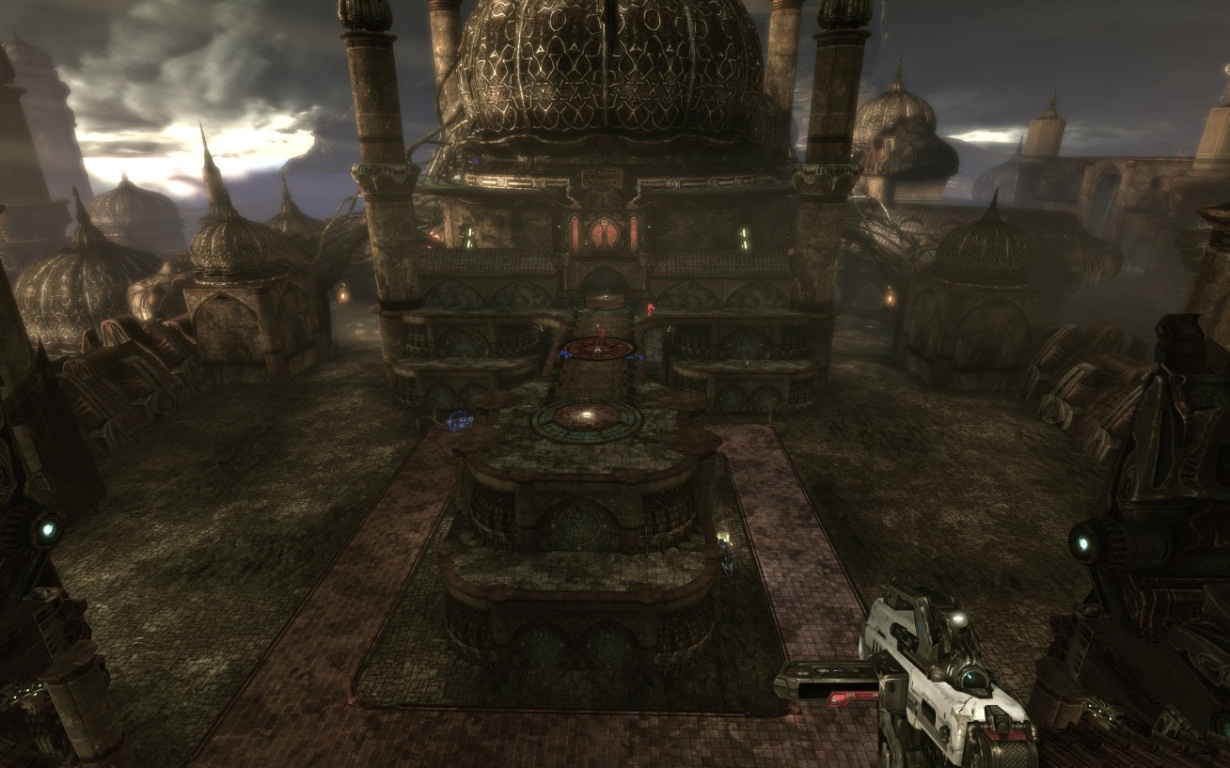 Figure  - Lighting Sample Figure  - Cobblestone textureFigure  - DustCharacters/VehiclesFigure  - Iron GuardFigure  - RoninFigure  - KrallFigure  - LiandriLevel ObjectivesPrimaryFind a weaponKill Opposing Players until score reaches 20Prevent other players from reaching 20Do not dieSecondaryFind ammunition for weaponFind UDamage Upgrade for weaponFind better weaponsFind pickups such as armor or healthBonusNoneHiddenFind Keg O' Health inside Base Tower RoomChallenge HighlightsArea #1: The Vulnerable Zone CombatPick up Link Gun and destroy opponents with itAvoid shots from Sniper Roost or from platforms aboveUDamage Pickup area creates a major choke point and combat areaAreas underneath second floor serve as a hiding spot from vertical predatorsStealthUtilizing columns or dust to sneak up on opponentsPuzzlesUse jump pads to gain access to upper areasConversationN/ABoss BattlesN/AArea #2: The Stretch CombatPick up Flak Cannon and destroy opponents with itAvoid shots from Sniper Roost or from platform aboveShoot down to players on first floorShoot players as they use jump pads (Quad pad especially)Escape combat with jump pads or jump directly down to first floorStealthNo sneaking in this area or columns to exploitPuzzlesUse jump pads to gain access to upper areaUse teleporter to gain access to Keg O' Health in lower tower roomConversationN/ABoss BattlesN/AArea #3: Climax CombatPick up Rocket Launcher and destroy opponents with itAvoid shots from Sniper RoostShoot down to players on first and second floorShoot players as they use jump pads (in the back of the level especially)Escape combat with jump pads or jump directly down to second or first floorStealthNo sneaking in this area or columns to exploitPuzzlesUse jump pad to get Vest armor and health pickupsConversationN/ABoss BattlesN/AArea #4: Sniper RoostCombatPick up Sniper Rifle and destroy opponents with itAvoid players teleporting into this area to avenge themselvesEscape combat, take UDamage from first floor, and return for Super Sniping.Grab thigh pads from lower part of Sniper RoostStealthNo sneaking or columns to expose on this platformPuzzlesNoneConversationN/ABoss BattlesN/AWater Cooler MomentsArea 1: The Vulnerable Zone– The player discovers the hidden room on the first floor. The player utilizes the marginal jump pads to navigate the level.Area 2: The Stretch-- The player uses the teleporter in the back of the level to discover the Keg O' Health in the hidden room. Alternatively, the player uses the jump pads to jump from tower to tower.Area 3: Climax-- The player uses the jump pad to jump through a tower, grabbing armor and health on the way.Area 4: Sniper Roost--The player gains full perspective of the map and can rightfully pick off opponents.ActorsPlayerModel(s):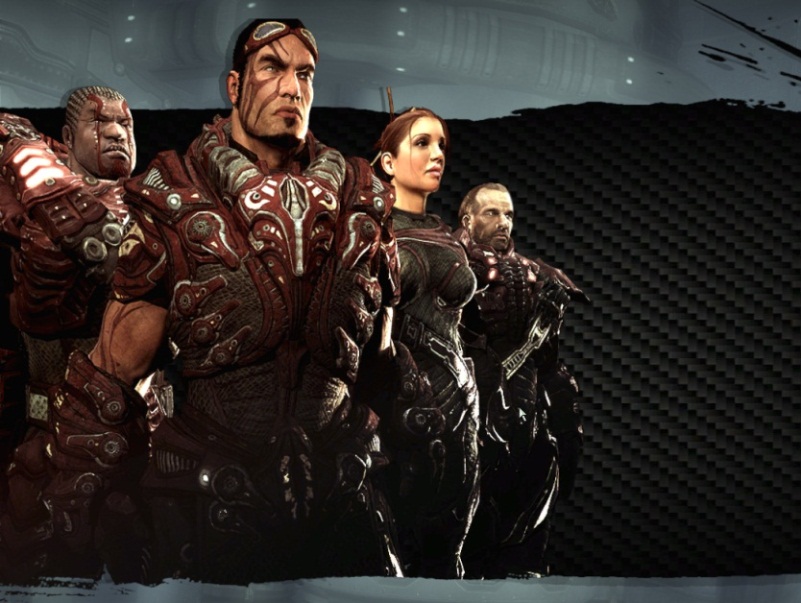 Figure  - Player chooses RoninInventory: Impact Hammer, EnforcerStart Location: Area 1, 2, or 3Motives/Objectives: Kill or die TryingKey ActorsActor 1: Krall EnemyModel(s):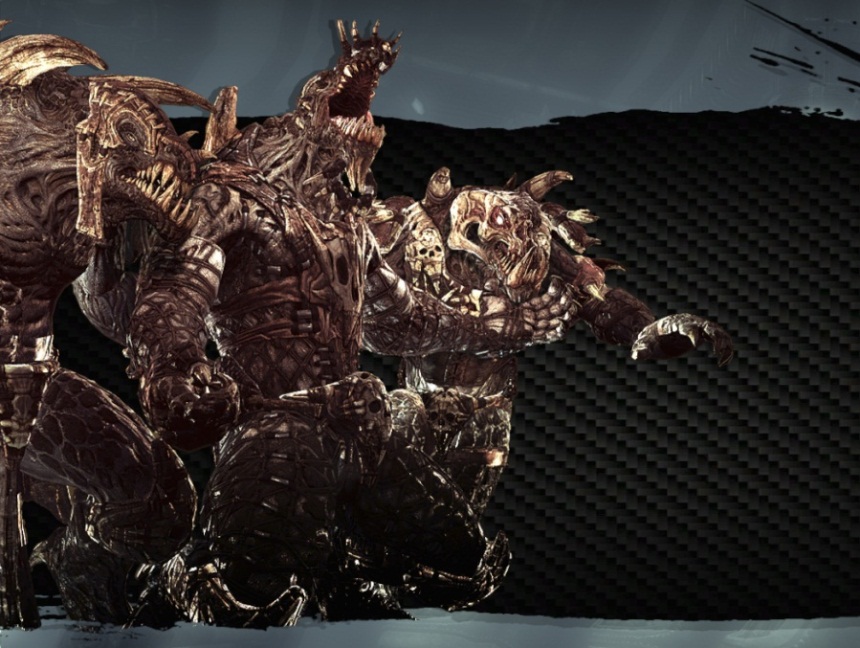 Figure  - Krall EnemyInventory: Impact Hammer, EnforcerStart Location: Area 1, 2, or 3Motives/Objectives: Kill or die TryingActor 2: Iron Guard EnemyModel(s):Figure  - Iron Guard EnemyInventory: Impact Hammer, EnforcerStart Location: Area 1, 2, or 3Motives/Objectives: Kill or die TryingActor 3: Liandri EnemyModel(s):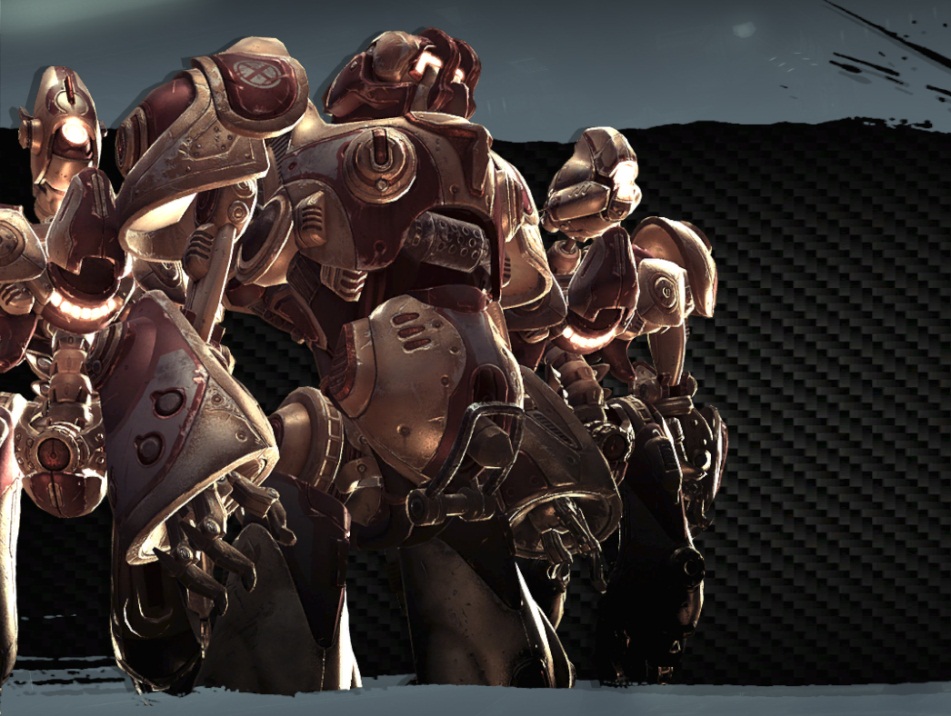 Figure  - Liandri EnemyInventory: Impact Hammer, EnforcerStart Location: Area 1, 2, or 3Motives/Objectives: Kill or die TryingSupporting ActorsN/AUser InterfacePre-Game InformationBriefingUses standard Unreal Tournament 3 InterfaceIn-Game InformationIntroductionUses standard Unreal Tournament 3 InterfaceIn-GameUses standard Unreal Tournament 3 InterfaceObjectivesUses standard Unreal Tournament 3 InterfaceConclusion/DebriefingUses standard Unreal Tournament 3 InterfacePost-Game InformationDebriefingUses standard Unreal Tournament 3 InterfaceStatsUses standard Unreal Tournament 3 InterfaceHUD ElementsNormal Elements UsedSpecial Elements RequiredGameplay DetailsGameplay MechanicsPrerequisite SkillsRunningJumpingPrimary weapon fire and secondary weapon fireCollecting health and armor pickupsUsing jump padsUsing teleportersKnowledge of Deathmatch mapsSkills LearnedEvasionStrafingA high degree of control over character maneuvering Comfort with the usage of all weapon typesSpontaneous combat situation adaptabilityEffective use of environmental objects such as jump padsEffective use of armor and PowerupsSpatial coordination and map memorizationLevel Overview Map and Key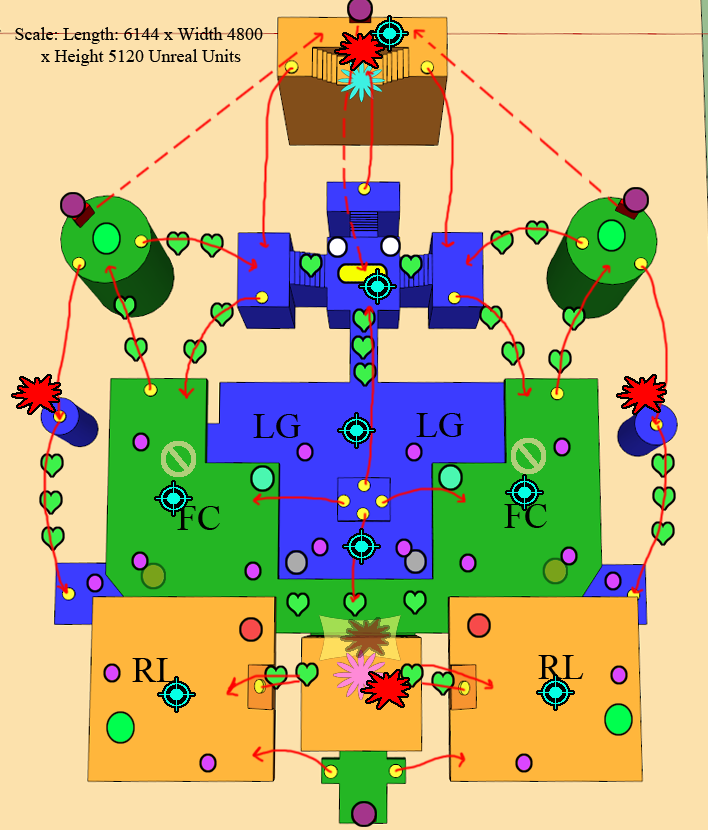 Figure  - Level Overview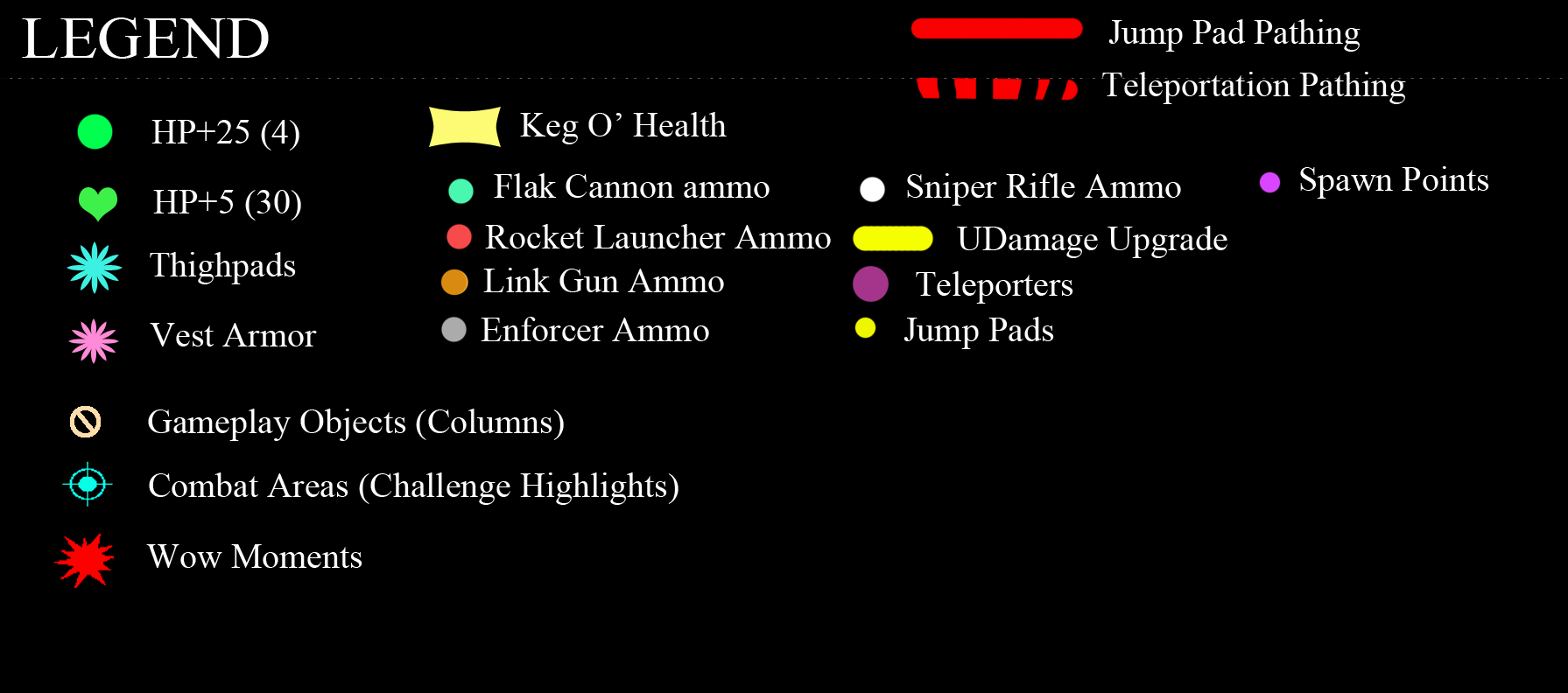 Figure  - LegendArea Walkthroughs/Detailed Map DescriptionsArea 1: Vulnerable Zone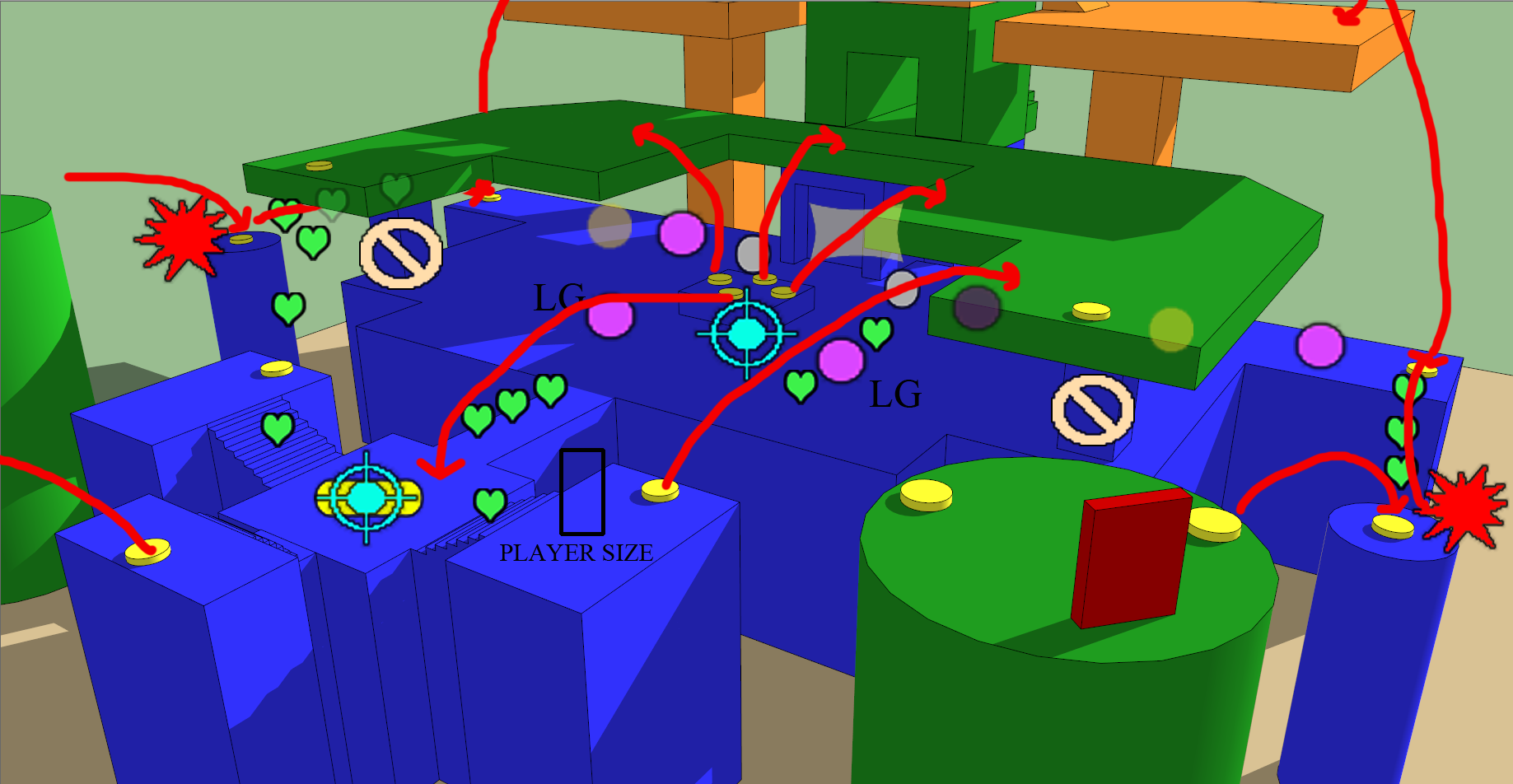 Figure  - Area 1: Vulnerable Zone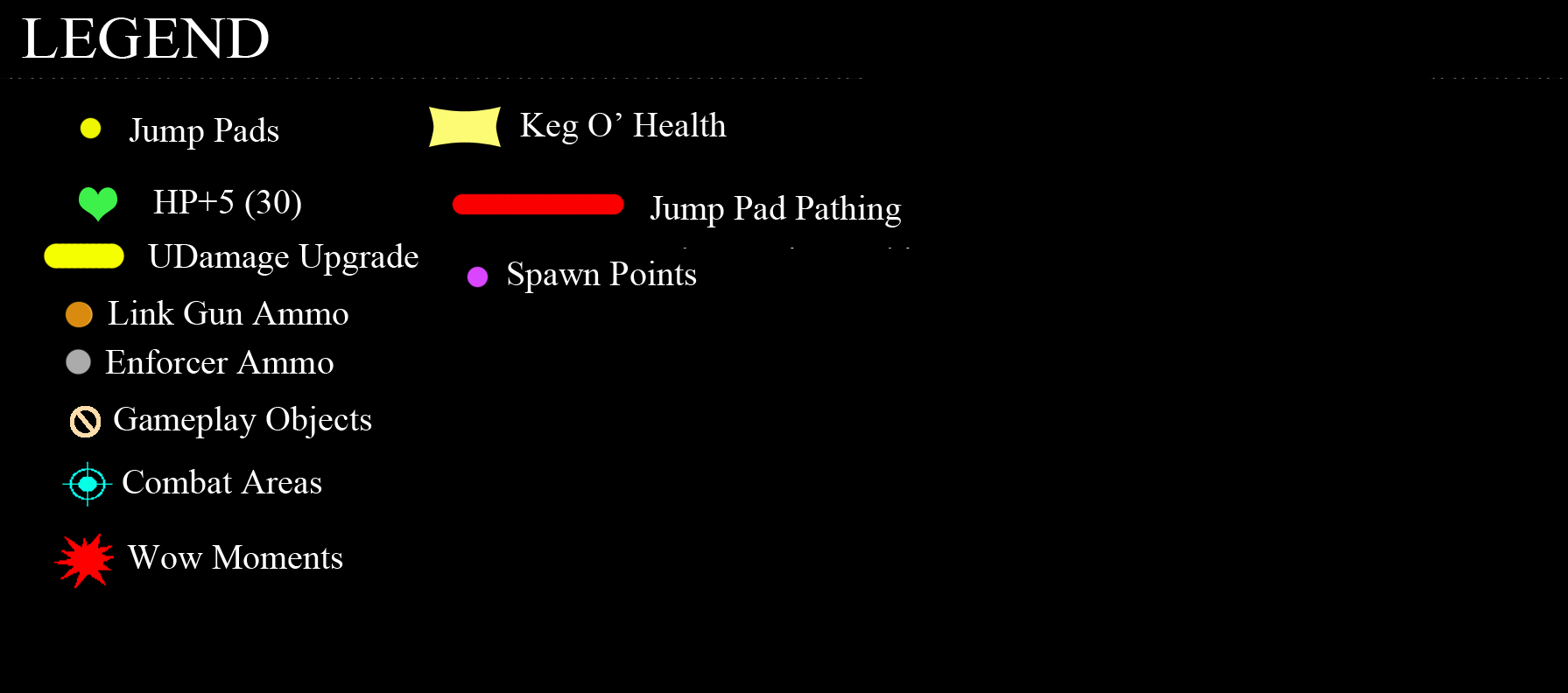 Figure  - Key to Area 1GameplayThe Vulnerable Zone gets its name from the position it sits in the level. Opponents can easily drop down to this area from the other areas or they can shoot down with the Flak Cannon or the Rocket Launcher.  In order to escape the Vulnerable Zone, players use the Quad-pad (the four jump pads in the middle) and make it to the second floor, or they run to one of four other jump pads located close to the Sniper Roost, or the sides.Players confront each other for weapon pickups (Main path)Players head towards health pickups, or jump pads (Alternate Path)Support Structures (Gameplay Objects) provide initial cover at player spawnsDialog"Play""You are on Red/Blue Team" if Team DeathmatchVisual ReferencesFigure  - Door to Keg O' Health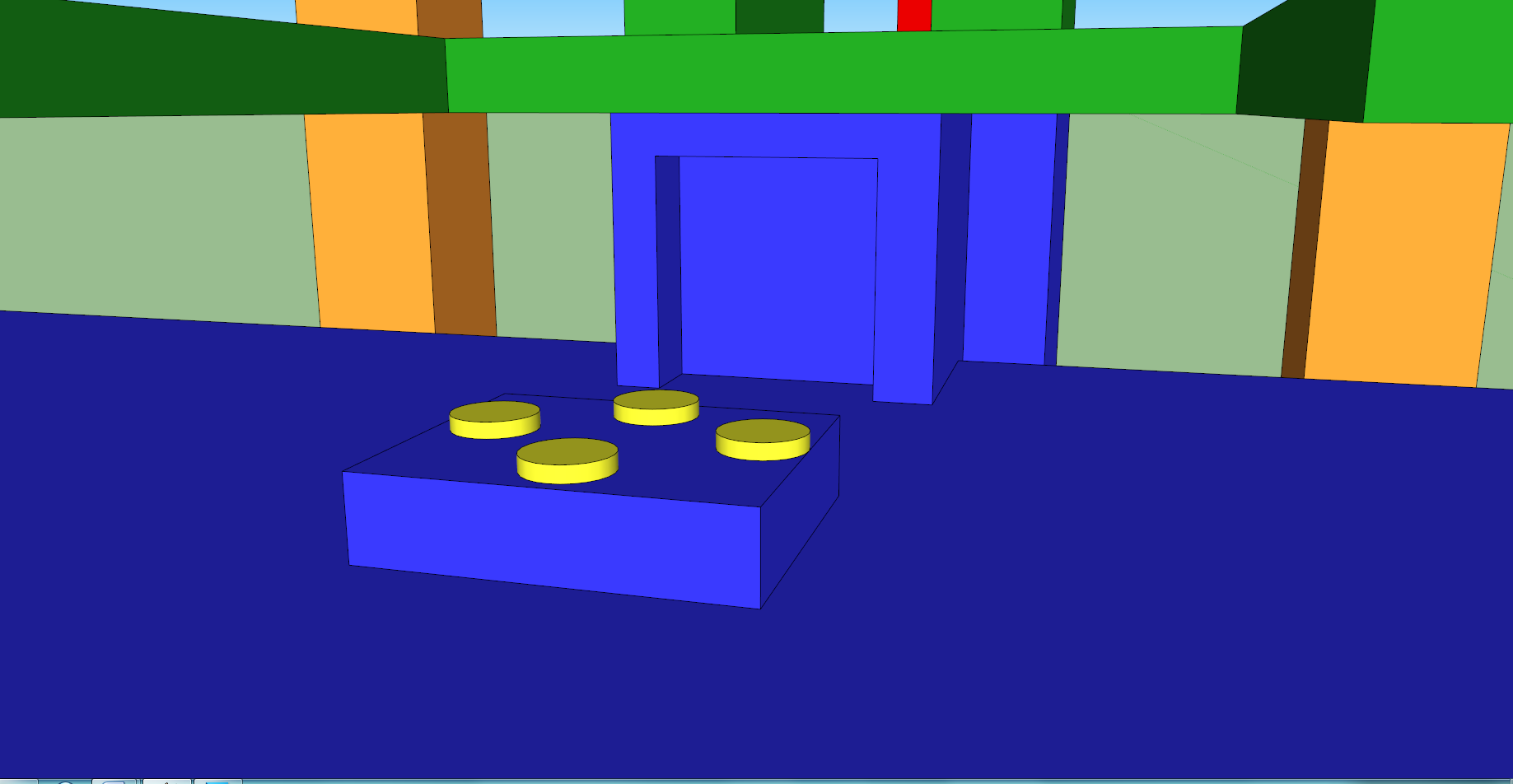 Figure  - Location of Door in Relation to Area 1Area #2: The Stretch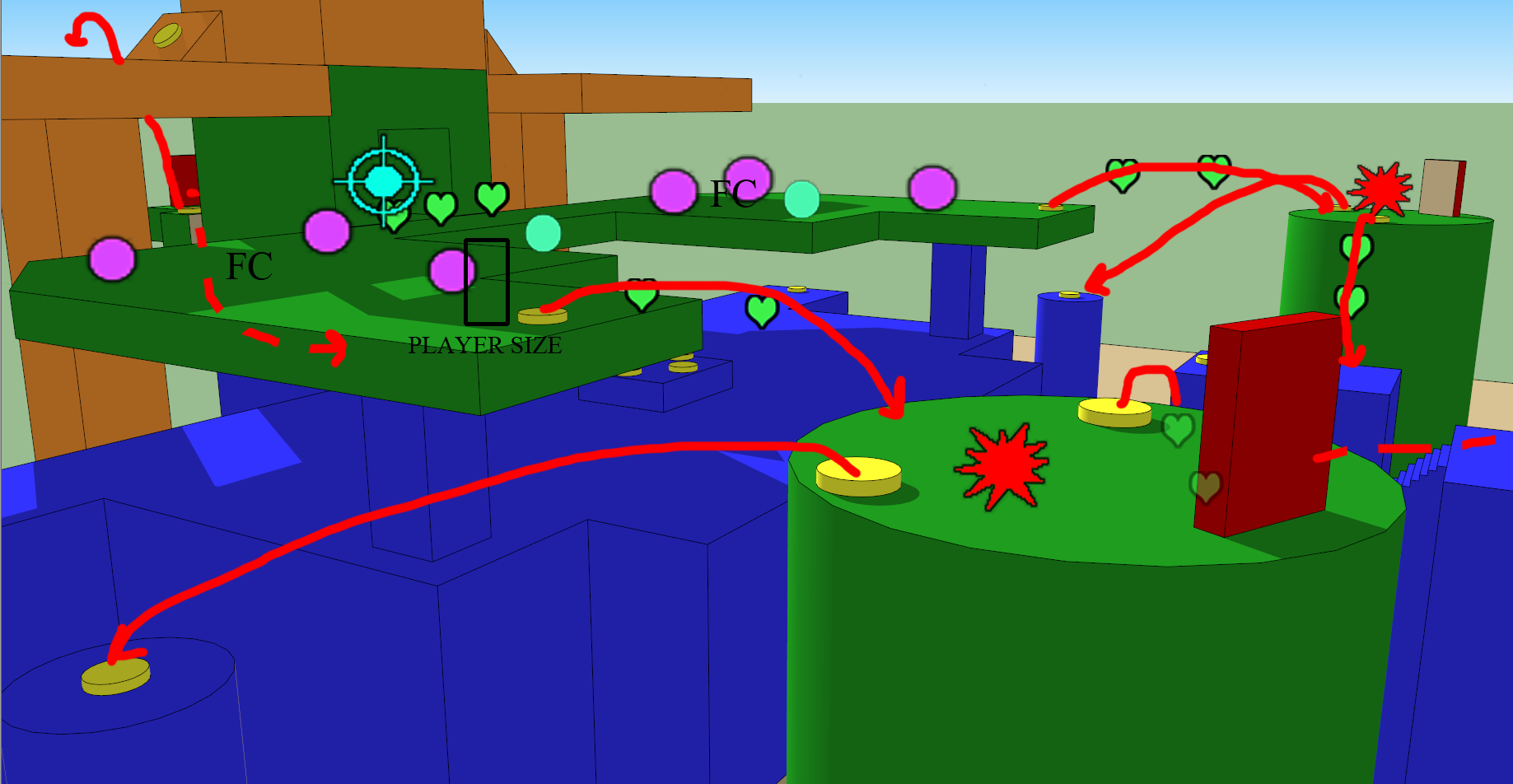 Figure  - Area 2: The Stretch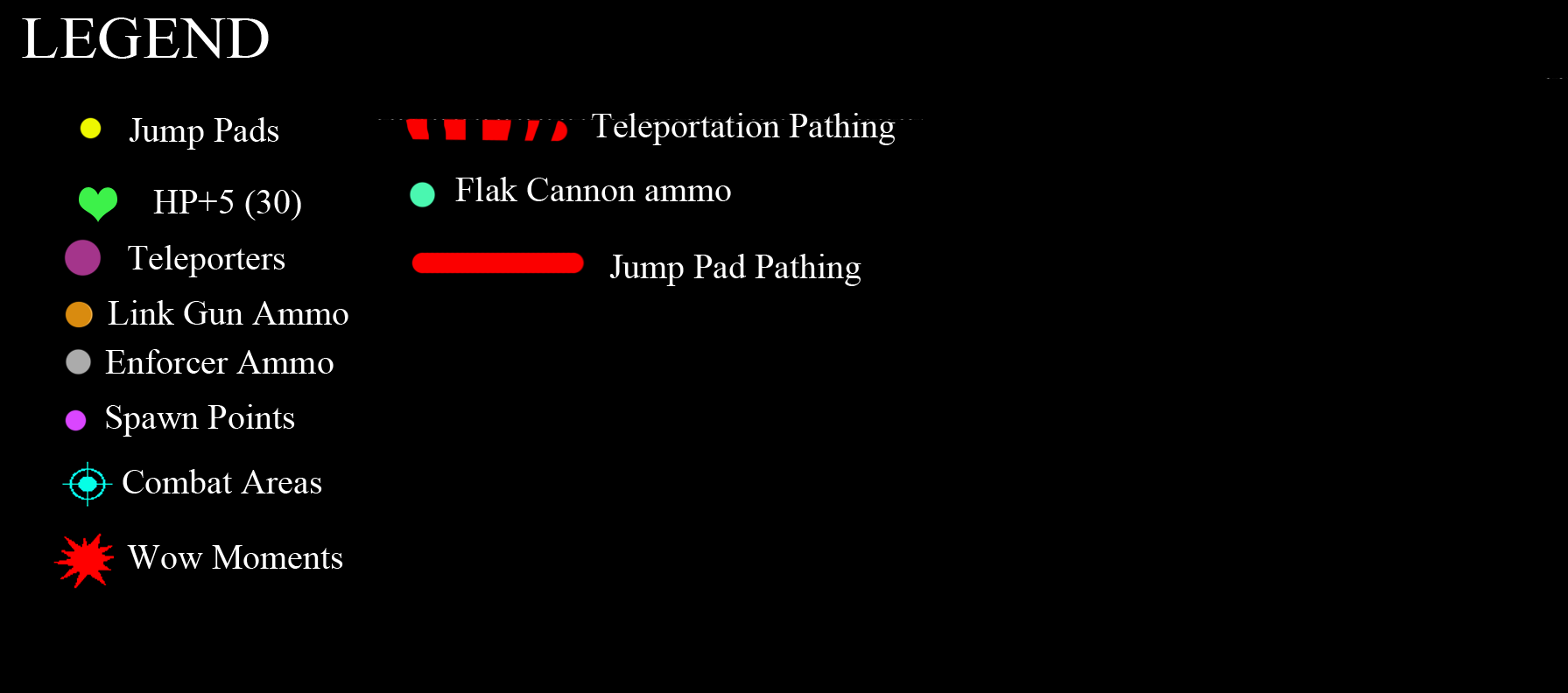 Figure  - Key for Area 2GameplayThe Stretch acts as the beginning and end for many players. Six of the sixteen spawn points originate in this area, and all of those spawns are near a Flak Cannon. The Flak Cannon's one-shot kill primary attack and explosive secondary attack make this zone extremely dangerous to enter or spawn.Players confront each other for weapon pickups (Main path)Players head towards health pickups, or jump pads (Alternate Path)Players use teleporters to go after Sniper RoostPlayers use back teleporter to get to Keg O' Health (Hidden Path)Players use back jump pads to get to third floorPlayers use jump pads or jump down to get to first floor Dialog"Play""You are on Red/Blue Team" if Team DeathmatchVisual ReferencesFigure  - Tower for Jumping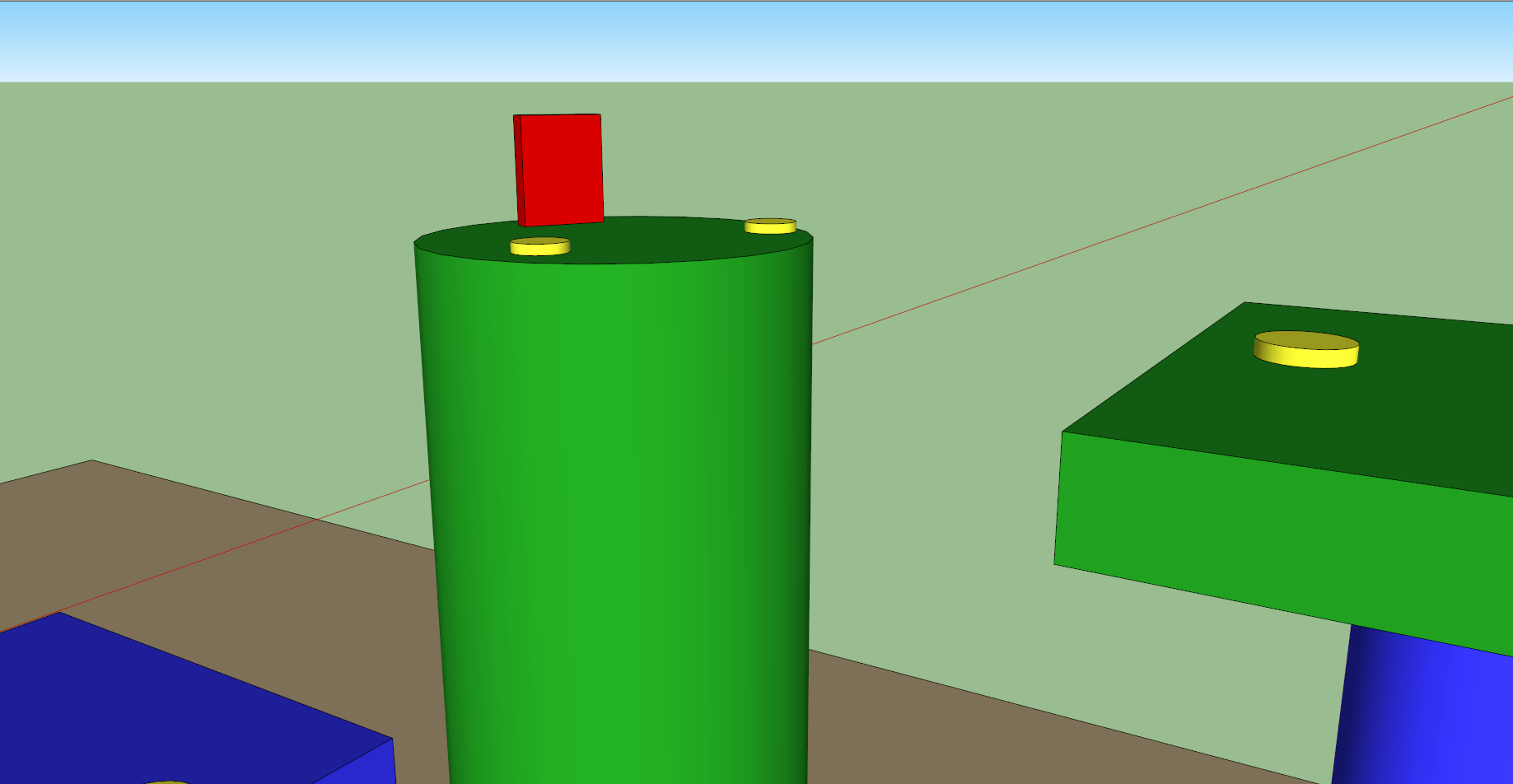 Figure  - Placement of Tower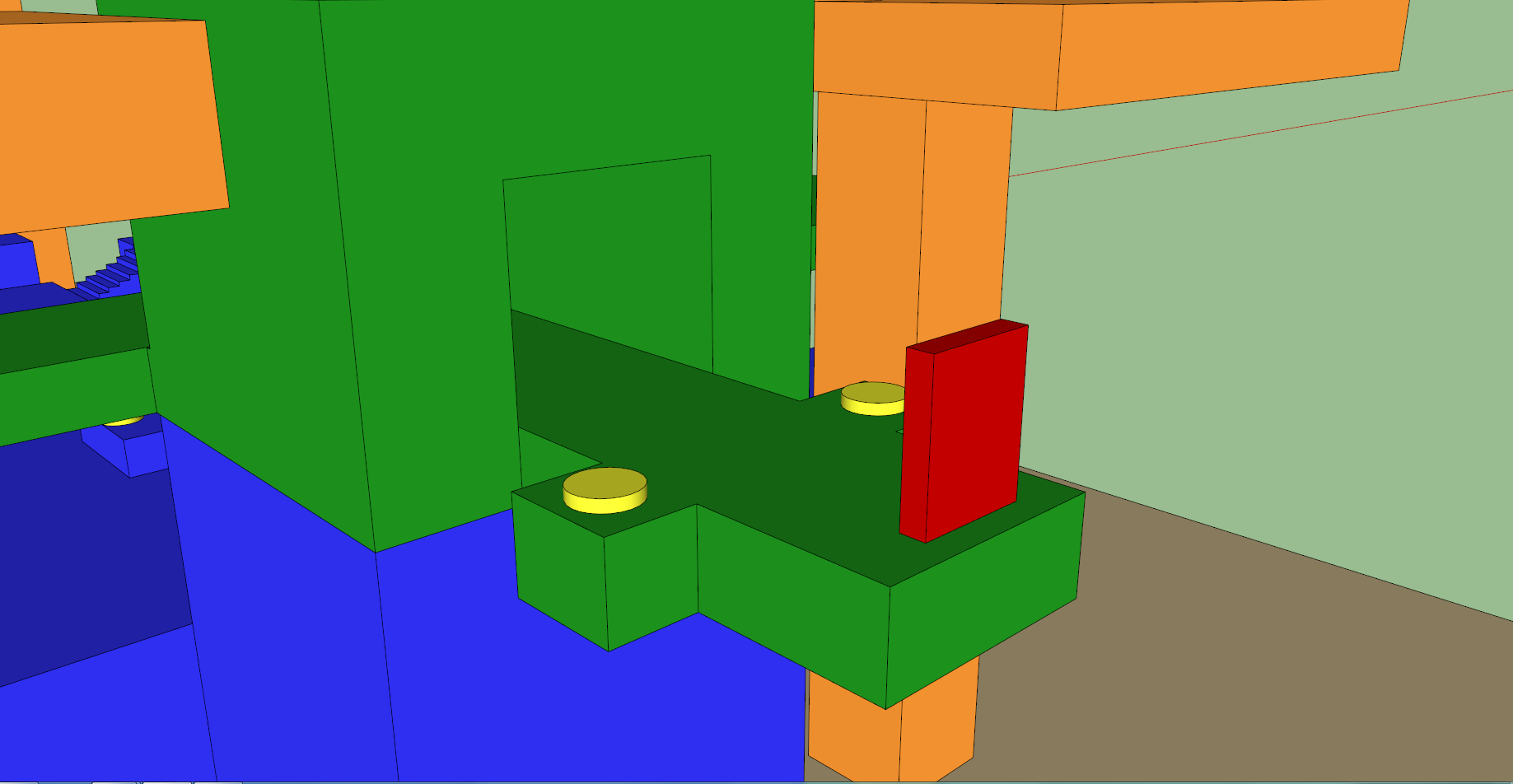 Figure  - Hidden AreaArea #3: Climax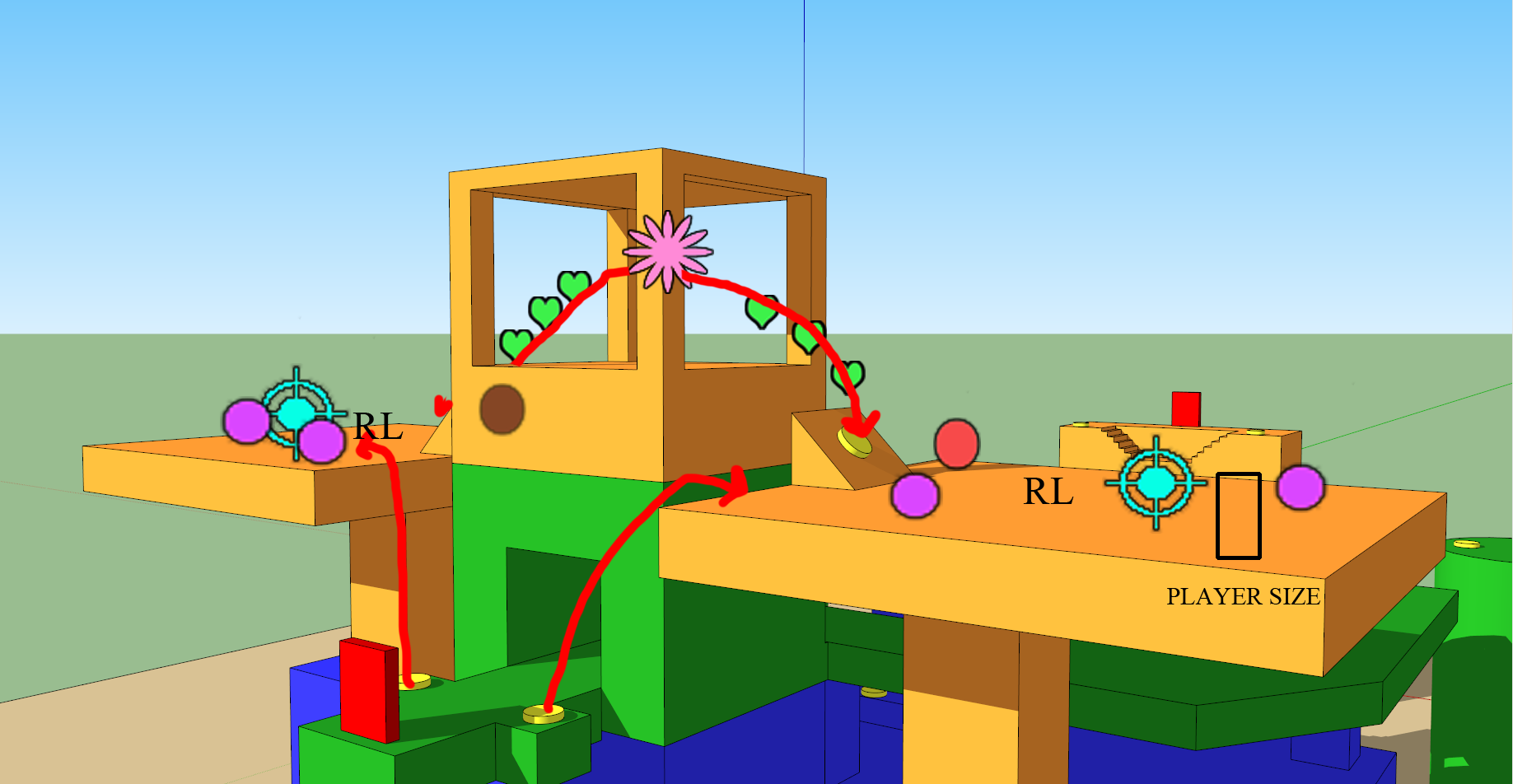 Figure  - Area 3: Climax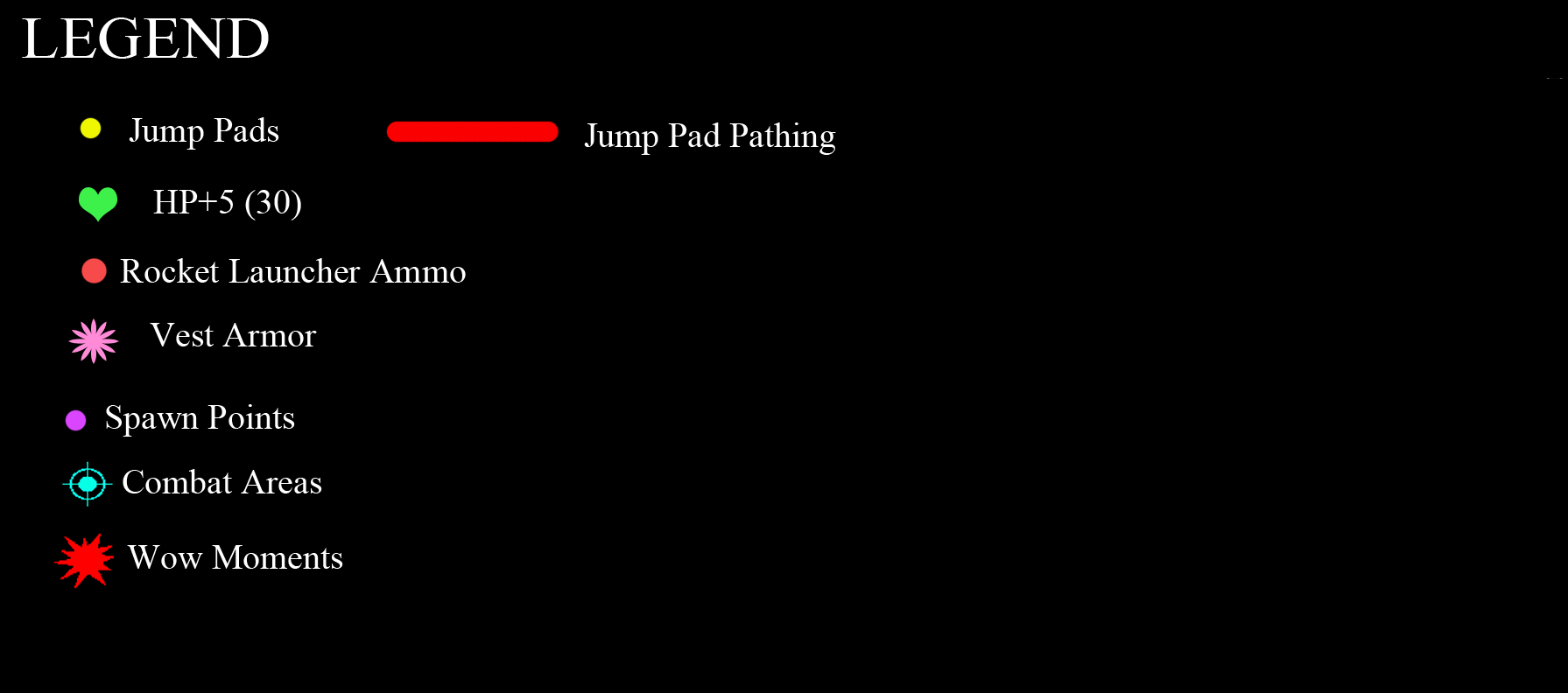 Figure  - Key for Area 3GameplayClimax is the ultimate place to spawn because it offers the Rocket Launcher and Vest Armor. In addition, from the top, players drop down to the second or first floor to do anything they want. The area has no cover for the sniper roost and can also become a death zone. Players confront each other for weapon pickups (Main path)Players head towards health pickups, or jump pads (Alternate Path)Players jump down to get to second or first floor Dialog"Play""You are on Red/Blue Team" if Team DeathmatchVisual ReferencesFigure  - Mosque like Roof for Tower
Figure  - Placement of Mosque RoofArea #4: Sniper Roost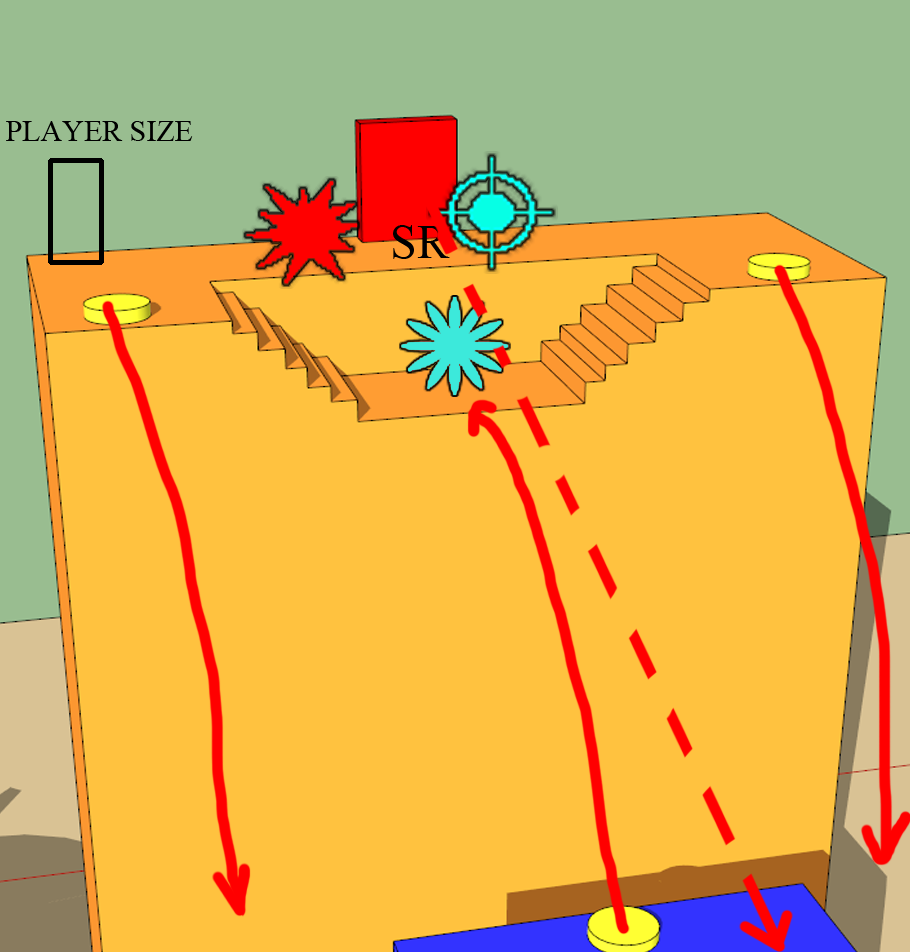 Figure  - Area 4: Sniper Roost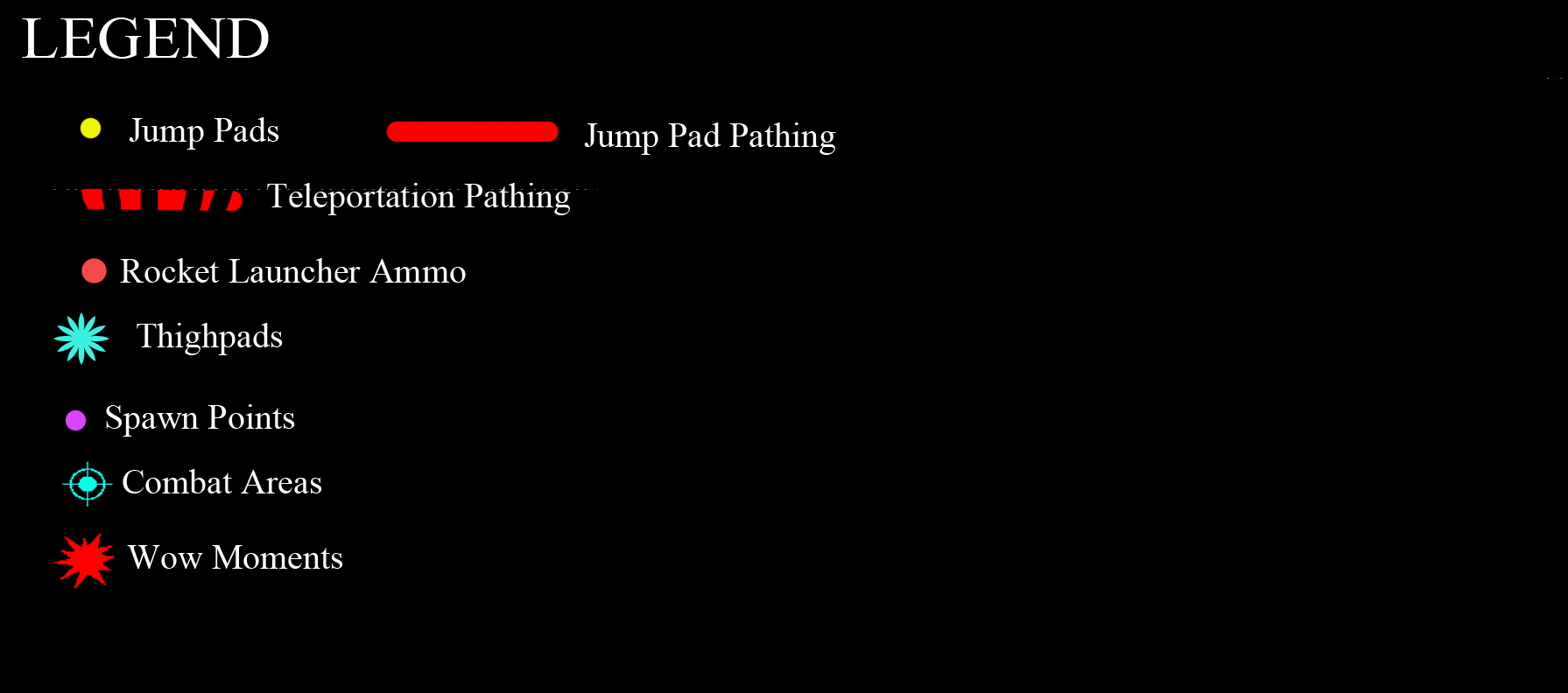 Figure  - Key for Area 4GameplayThe Sniper Roost delivers the perfect sniping spot. However, it only delivers this for a limited time. Since the area connects directly to all other areas, other players can easily attack snipers who use this roost. That means quick reflexes and a skilled sniper has a chance, while a person who normally camps does poorly. The Sniper ammunition is near the UDamage back in Area 1, which forces the Sniper to move out of the Roost to regain ammunition. In addition, the two towers from area 2 teleport straight to it.Players confront each other for sniper pickup(Main path)Players head towards Thigh pads (Alternate Path)Players jump down to retrieve ammunition (Alternative Path) Players snipe anyone across entire mapPlayers switch to other weapons for close combat when neededDialog"Play""You are on Red/Blue Team" if Team DeathmatchVisual References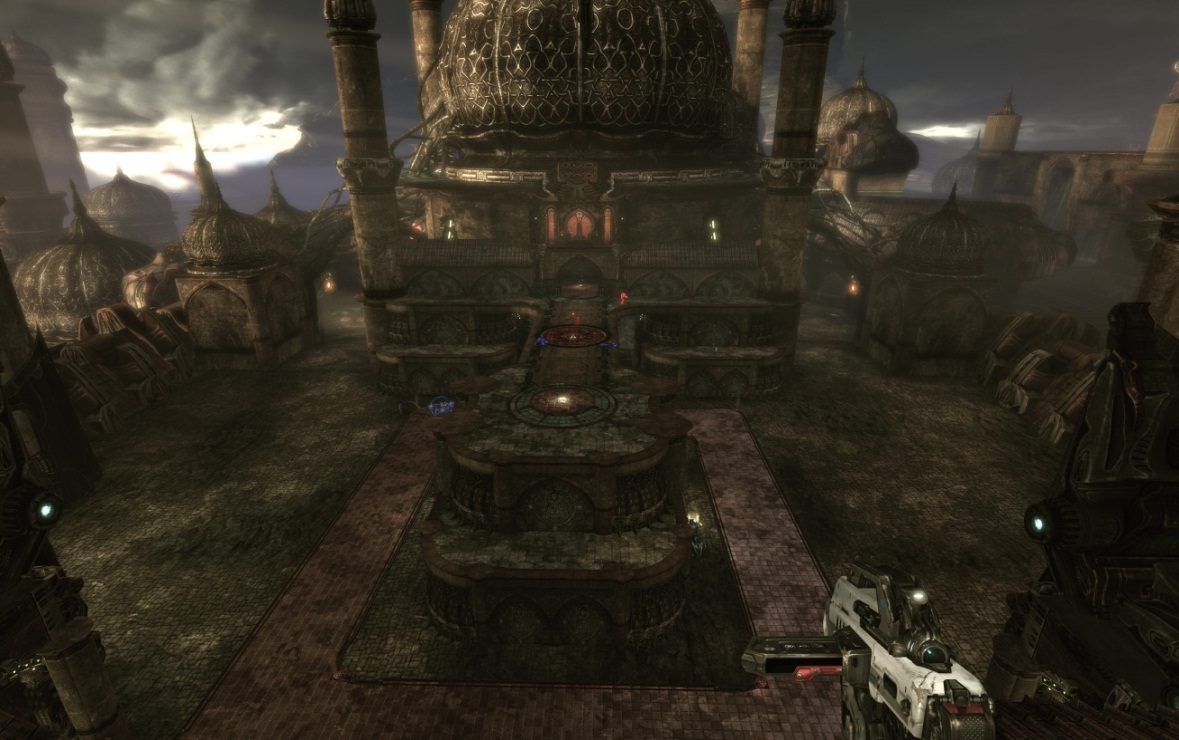 Figure  - View of Map (How it feels)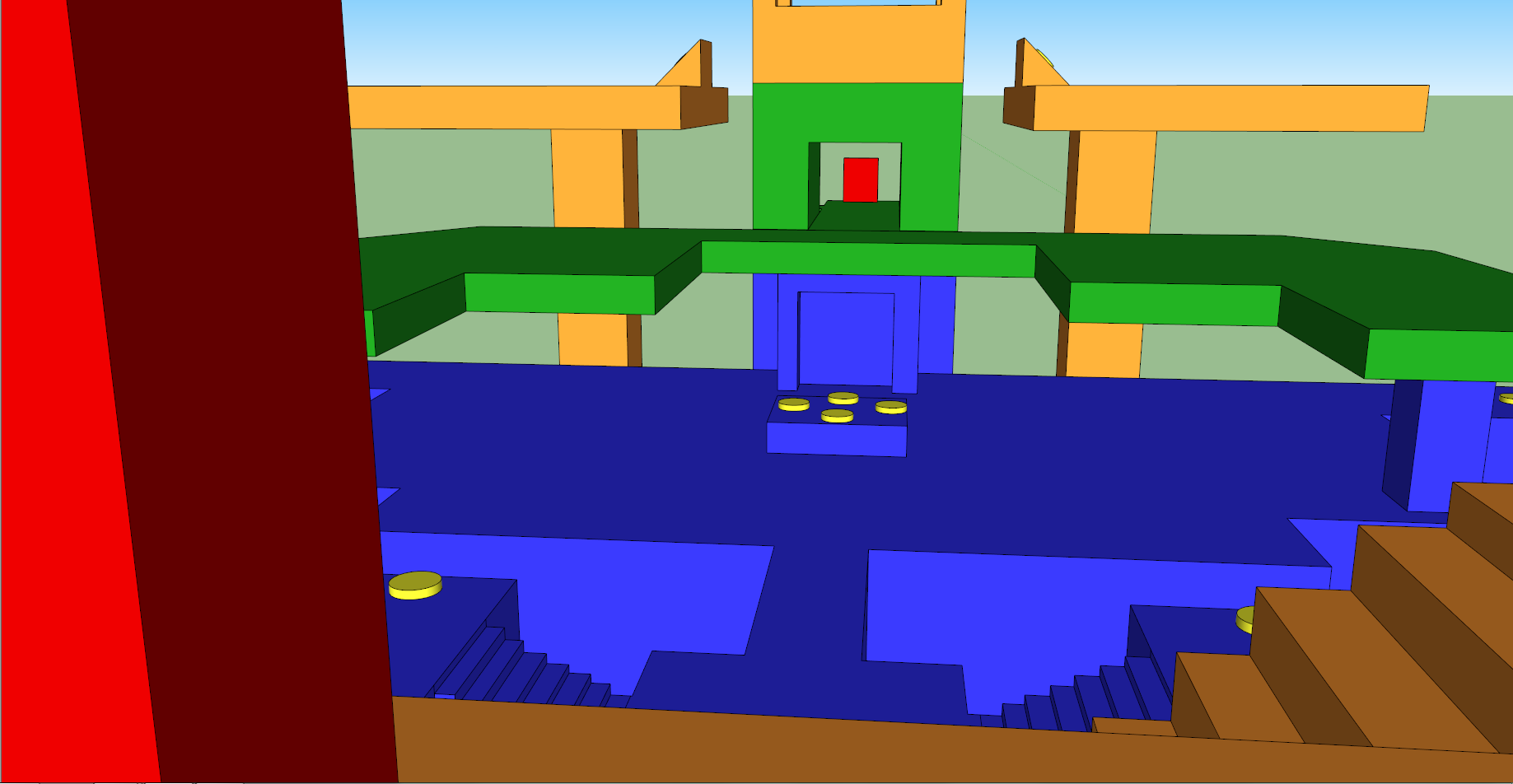 Figure  - View from Sniper RoostReferencesStone Structures:http://www.vagabondjourney.com/2009-1/09-3390-architecture-beehive-houses.JPGDirt:http://cdn.visiontoamerica.org/wp-content/uploads/2011/10/dirt.jpg?0673a6Caucasus Mountain:http://upload.wikimedia.org/wikipedia/commons/0/0d/Kavkasioni.JPGOlive Tree:http://www.tree-pictures.com/olive-tree2.jpgVines:http://www.panix.com/~wbrodie/vines/Vines.jpgSanctuary Level Example:http://ps3media.ign.com/ps3/image/article/818/818418/unreal-tournament-iii-20070906034512537.jpgLighting Sample:http://syllogizing.com/images/ut3/ut3-high.jpgLighting sample 2:http://pnmedia.gamespy.com/screenshots/unreal/50087317.jpgMosque:http://www.islamicity.com/Mosque/ihame/aw88a.gifStone wall texture:http://static3.depositphotos.com/1000528/108/i/950/depositphotos_1084125-Ancient-stone-wall-texture.jpgStone Stairs:http://www.stjohnbeachguide.com/trails/stairs.jpgEastern Europe Design Texture:http://www.lunchtruckparts.com/images/Eastern%20Europe/567860_sirian_textures_1.jpgDust:http://www.walrusmagazine.com/dustbowl/images/dust-bowl-01.jpgBridge 1:http://www.exchange3d.com/images/uploads/aff973/Fantasy%20Bridge/Stone_Bridge_thumbnail1.jpgBridge 2:http://media.merchantcircle.com/10471445/The%20Bridge_full.jpegCliff Rocks:http://images.travelpod.com/users/kasparzzzzzzz/life.1156096800.williams_lake_0705_122.jpgCliff Lake:http://bdnpull.bangorpublishing.netdna-cdn.com/wp-content/uploads/2010/05/1273275922_00dc.jpgNEC Column:http://www.kevinjohnstone.com/Images/UT3/Necris/NEC_DecoPillar.jpgArched Door:http://pixabay.com/en/arch-architecture-building-castle-2764/Small Tower:http://images.colourbox.com/thumb_COLOURBOX3357984.jpgStone Tower:http://greatergrafton.files.wordpress.com/2008/11/img_2670.jpgMosque Tower:http://www.use.com/images/s_2/mosque_tower_22e10d3ea1a84f2bad87_1.jpgSkinny Tower:http://thumbs.dreamstime.com/thumblarge_482/1267218315nA1j3J.jpg
Opened Door:http://www.sheilazellerinteriors.com/wp-content/uploads/2011/02/Cloisters-Arched-Doors-1.pngCobblestone:http://www.claeng.com/portfolio/texture_cobblestone1.jpgLiandri:http://media.giantbomb.com/uploads/1/14434/1088814-liandri.jpg
Iron Guard:http://media.giantbomb.com/uploads/1/14434/1088792-iron_guard_super.jpgRonin:http://media.giantbomb.com/uploads/1/14434/1088811-ronin.jpgKrall:http://media.giantbomb.com/uploads/1/14434/1088812-krall.jpgAsset ListDesigner:Morgan DavisDocument Date:2/8/12Intended Level Delivery Date:2/10/12VersionDescriptionRequestorDate1.0Initial DocumentProfessor McCoy2/7/12Asset NameTypeUseLinkS_NEC_Arches_SM_CABrick_CURbStaticMeshPlaced in levelS_NEC_Buildings_SM_Octagon1StaticMeshPlaced in levelS_NEC_Buildings_SM_TurkRoofStaticMeshPlaced in levelS_NEC_Ceilings_SM_Turk182aStaticMeshPlaced in levelS_NEC_Deco_SM_BoneBrazierStaticMeshPlaced in levelS_NEC_Deco_SM_Cuchulainn_Pose3StaticMeshPlaced in levelS_NEC_Deco_SM_Statue_Angle01_BodyStaticMeshPlaced in levelS_NEC_Deco_SM_Statue_Angle01_PlinthStaticMeshPlaced in levelS_NEC_Deco_SM_Statue_Angel01_WingCurvedStaticMeshPlaced in levelS_NEC_Supports_SM_BabelSpireAStaticMeshPlaced in levelS_NEC_Supports_SM_BabelSpireA4StaticMeshPlaced in levelS_NEC_Supports_SM_BabelSpireB3StaticMeshPlaced in levelS_NEC_Floors_SM_Walkway_Steps1StaticMeshPlaced in levelS_NEC_Lights_SM_Freelight01StaticMeshPlaced in levelS_NEC_Lights_SM_TurkChandelier01StaticMeshPlaced in levelS_NEC_Lights_SM_TurkLamp01StaticMeshPlaced in levelS_NEC_Lights_SM_WallLight01StaticMeshPlaced in levelS_NEC_Lights_SM_Walllight02StaticMeshPlaced in levelS_NEC_Pillars_SM_DecoPillar1StaticMeshPlaced in levelS_NEC_Pillars_SM_CASup2StaticMeshPlaced in levelS_NEC_Pillars_SM_DecoPillar4StaticMeshPlaced in levelS_NEC_Trims_SM_CAWallTrim_CURbStaticMeshPlaced in levelS_NEC_Trims_SM_Deco_CURbStaticMeshPlaced in levelS_NEC_Trims_SM_Deco_STRbStaticMeshPlaced in levelS_NEC_Trims_SM_Vertebral_T01cStaticMeshPlaced in levelS_NEC_Trims_SM_Vertebral_T01StaticMeshPlaced in levelS_NEC_Walls_SM_Archwalls_02StaticMeshPlaced in levelS_NEC_Walls_SM_CAWall_CURaStaticMeshPlaced in levelS_NEC_Walls_SM_CAWall_CURcStaticMeshPlaced in levelS_NEC_Walls_SM_CAWall_STRdStaticMeshPlaced in level